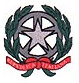 ISTITUTO COMPRENSIVO STATALESCUOLA DELL’INFANZIA –PRIMARIA-SECONDARIA DI I°GRADOCorso Umberto I°-tel/fax 0974/953259e-mail. SAIC8AV005@ISTRUZIONE.IT84050FUTANI (SA)PIANO TRIENNALE dell’OFFERTA FORMATIVAApprovato dal Consiglio di Istituto nella seduta del 4 ottobre 2017-verbale n. 1delibera n. 6-INDICE1.Premessa…………………………………………………… pag 32.Priorità, traguardi e obiettivi………………………………   pag 33. Proposte e pareri provenienti dal territorio e dall’utenza…pag  54.Piano di Miglioramento………………………………………pag 55.Gestione e organizzazione…………………………………   pag 216. Ambito didattico – progettuale……………………………   pag 277. Azioni coerenti con il Piano Nazionale Scuola Digitale…….pag 438. Piano Formazione Docenti…………………………………  pag 449.Fabbisogno di organico, attrezzature e infrastrutture materiali….pag 45PremessaIl piano è il documento fondamentale costitutivo dell'identità culturale e progettuale delle istituzioni scolastiche ed esplicitalaprogettazionecurricolare,extracurricolare, educativa e organizzativa che la nostra scuola adotta nell'ambito della propria autonomia.Il presente Piano triennale dell’offerta formativa, relativo “all’Istituto Comprensivo di Futani ”, è elaborato ai sensi di quanto previsto dalla legge 13 luglio 2015, n. 107, recante la “Riforma del sistema nazionale di istruzione e formazione e delega per il riordino delle disposizioni legislative vigenti”;il piano è stato elaborato dal collegio dei docenti sulla base degli indirizzi per le attività della scuola e delle scelte di gestione e di amministrazione definiti dal dirigente scolastico con proprio atto di indirizzo prot. 2568 del 30 settembre 2015;il piano ha ricevuto il parere favorevole del collegio dei docenti nella seduta del 12 settembre 2016, il piano è stato approvato dal consiglio d’istituto nella seduta del 4 ottobre 2016-verbale n.1, delibera n.6;il Piano Triennale dell'offerta Formativa “al fine di ottemperare a quanto previsto dalla legge del 13 luglio 2015, n. 107”ai sensi della nota prot. n. 4877 del 18/12/2015”, è stato inserito al SIDI –seguendo il percorso suggerito:I TUOI SERVIZI > SCUOLA IN CHIARO > DIDATTICA.Tenuto conto della nota prot. n. 41136 del 23/12/2015, recante “Indicazioni propedeutiche alla determinazione dell'organico di potenziamento per l'anno scolastico 2016/17” è stata fornita alle RSU la prevista informativa sindacale del fabbisogno dei posti comuni e di sostegno dell’organico dell’autonomia e del fabbisogno dei posti dell’organico di potenziamento dell’offerta formativa.Il piano è pubblicato nel portale unico dei dati della scuola.Il Piano Triennale dell’Offerta Formativa potrà essere rivisto annualmente entro il mese di ottobre per tener conto di eventuali modifiche necessarie.Priorità, traguardi e obiettiviIl presente Piano parte dalle risultanze dell’autovalutazione d’istituto, così come contenuta nel Rapporto di Autovalutazione (RAV), pubblicato all’Albo elettronico della scuola e presente sul portale Scuola in Chiaro del Ministero dell’Istruzione, dell’Università e della Ricerca, In particolare, si rimanda al RAV per quanto riguarda l’analisi del contesto in cui opera l’istituto, l’inventario delle risorse materiali, finanziarie, strumentali ed umane di cui si avvale, gli esiti documentati degli apprendimenti degli studenti, la descrizione dei processi organizzativi e didattici messi in atto.Si riprendono qui in forma esplicita, come punto di partenza per la redazione del Piano, gli elementi conclusivi del RAV e cioè: Priorità e Traguardi di lungo periodo.Le priorità che l’Istituto si è assegnato per il prossimo triennio sono:Migliorare i risultati nelle prove standardizzate nazionaliElevare il livello di competenze chiave e di cittadinanza degli alunni I traguardi che l’Istituto si è assegnato in relazione alle priorità sono:Ridurre la percentuale di studenti dei livelli 1 e 2, potenziare la percentuale deilivelli 4 e 5Ridurre il livello di varianza tra le classiElevare il livello di competenze chiave e di cittadinanza degli alunniLe motivazioni della scelta effettuata sono le seguenti:Permangonoproblematiche relative all’apprendimento in Italiano e Matematica. La varianza tra le classi e la percentuale di studenti collocata nei livelli 1 e  italiano e in matematicaèsuperiore alle medie di riferimento.Il livello delle competenze chiave e di cittadinanza raggiunto dagli studenti presenta differenze tra i singoli alunni etra le classi.La considerazione di tutto l’apprendimento in termini di competenza non è consapevolezza equamente diffusa tra i docenti. Occorre porre maggiore attenzione alle competenze metacognitive, metodologiche e sociali, promuovere una didattica per problemi, confrontarsi con compiti autentici, contestualizzarli nell’esperienza, integrare i saperi e valorizzare il metodo laboratoriale. E’ necessario sviluppare, verificare e valutare, con proposte didattiche adeguate, le capacità relazionali, le abilità strategiche, di flessibilità, di autoregolazione.Obiettivi di processo che l’Istituto ha scelto di adottare in vista del raggiungimento dei traguardi:Curricolo, progettazione e valutazioneModelli comuni di progettazione didattica orientata alle competenze disciplinari e trasversali.Progettazione UdAe di compiti unitari per il recupero e il potenziamento dei saperi e delle competenze, che comprendono obiettivi cognitivi, meta cognitivi e sociali.Costruzione e somministrazione di prove strutturate,per classi parallele, di ingresso, intermedie e finali in tutte le discipline.Ambiente di apprendimentoPotenziare la didattica laboratoriale, le attività di laboratorio, le modalità di apprendimento per problemsolving, ricerca, esplorazione e scoperta; le situazioni di apprendimento collaborativo e approcci meta cognitivi.Inclusione e differenziazione.Potenziamento dellivello di individualizzazione e personalizzazione dei percorsi di apprendimento utilizzando la valutazione formativa in funzione orientante, forme di flessibilità nei tempi e negli spazi utilizzati, la risorsa classe per un sostegno diffuso, la partecipazione a concorsi e competizioni per la promozione delle eccellenze.Continuità e orientamentoCreare raccordi curricolari più puntuali tra i tre ordini di scuola nelle varie fasi dell'anno scolastico grazie ad una commissione dedicata. Condivisione di modalità didattiche, stili, approcci di verifica e valutazione tra docenti di gradi di scuola contigui e tra docenti e genitori.Ampliamento di linee di azione comuni ai tre gradi di scuola per nuclei essenziali di competenze.Orientamento strategico e organizzazione della scuola.Definizione esplicita e condivisione all’interno e all’esterno della comunità scolastica della missione e degli obiettivi prioritari.Definire e strutturare chiaramente tutti i compiti funzionali all’organizzazione coinvolgendo gli organi collegiali, staff e gruppi di lavoro.Sviluppo e valorizzazione delle risorse umanePromuovere le competenze dei docenti nella progettazione e valutazione per competenze; potenziare la capacità di lettura e di uso delle prove INVALSI nella programmazione.Promuovere le competenze tecnologiche dei docenti funzionali alla didattica. Utilizzare le competenze di docenti interni per un aggiornamento tra pari e con la creazione di gruppi di lavoro formalizzati.Integrazione con il territorio e rapporti con le famiglie.Incrementare la partecipazione dei genitori alle riunioni degli organi collegiali.Le motivazioni della scelta effettuata sono le seguenti:Individuate le criticità presenti negli esiti delle prove nazionali, si rendono necessarie nuove iniziative rivolte a creare e a sviluppare le competenze professionali dei docenti, al fine di costruire e/o rifunzionalizzare le tecniche d’insegnamento rispetto ai traguardi di competenza e agli obiettivi delle Indicazioni nazionali.Le fasi della progettazione, della realizzazione e della valutazione saranno costantemente monitorate, al fine di orientare l’attività didattica alle competenze disciplinari e trasversali con l’utilizzo di modelli, indicatori e descrittori comuni rispetto agli obiettivi di apprendimento e ai traguardi di competenza. Saranno previsti momenti di autovalutazione fra gli studenti con strumenti e risorse adeguate.Si svolgeranno prove di Istituto comuni nella fase iniziale, intermedia e finale dell’a.s.Il coordinamento degli approcci valutativi e didattici tra docenti di gradi di scuola contigui consentirà di promuovere percorsi formativi maggiormente adeguati al continuum evolutivo di ciascuna persona-alunno.Proposte e pareri provenienti dal territorio e dall’utenzaNella fase di ricognizione preliminare alla stesura del Piano, sono stati sentiti rappresentanti del territorio.Nel corso di tali contatti, sono state formulate delle proposte e, tenuto conto delle risorse disponibili e delle compatibilità con gli altri obiettivi cui la scuola era vincolata, è stato deciso di promuovere il progetto: “Pensare locale, agire globale – thinglocal, act global”, di operare al fine di favorire processi educativi e formativi volti a motivare le giovani generazioni all’attività motoria e fisica, al rafforzamento della conoscenza della lingua inglese, alla promozione delle competenze tecnologiche dei docenti e degli alunni.Piano di MiglioramentoOmogeneità delle azioni di valutazione del Pd M (come si andrà  a valutare ilPdM)BudgetcomplessivoOmogeneità delle azioni di valutazione del Pd M (come si andrà  a valutare ilPdM)BudgetcomplessivoOmogeneità delle azioni di valutazione del Pd M (come si andrà  a valutare il     PdM)Budget      complessivo Euro 39.927,30Gestione e organizzazioneLa struttura organizzativa dell’Istituto si articola in differenti ruoli in funzione delle responsabilità all’interno dell’Istituto:Area organizzativaDirigente ScolasticoProf.ssa Anna Bortone:rappresentanza legale dell’istituzione scolastica ad ogni effetto di leggeresponsabilità gestionale dell’istituzione scolastica;promozione della collaborazione tra le risorse culturali, professionali sociali ed economiche del territorio interagendo con gli EE.LL. ed altre istituzioni scolastiche in rete;predisposizione e realizzazione del programma annuale, predisposizione del documento di verifica dello stato di attuazione e delle eventuali variazioni del programma annuale;attuazione di ogni provvedimento organizzativo e finanziario previsto dalla norma, secondo criteri di efficienza, efficacia, trasparenza.Nell’ambito delle scelte di organizzazione, è prevista la figura del responsabile di plesso con funzioni di preposto e quella del coordinatore di classe. E’, altresì, prevista l’istituzione di dipartimenti con la funzione di Responsabile di dipartimento. E’ costituito lo Staff di direzione, formato dai docenti collaboratori del dirigente scolastico e responsabili dei plessi, dai docenti incaricati di funzione strumentale e dai Responsabili di Dipartimento.I compiti sono così definiti:Staff di direzioneLo Staff elabora e individua proposte e procedure per migliorare le attività connesse con la realizzazione del PTOF, collabora nel proporre itinerari didattici, predispone materiali di analisi e discussione per consentire agli organi collegiali di operare il monitoraggio e la revisione in itinere del Piano dell'offerta formativa. Lo staff può essere integrato da altri docenti con specifiche responsabilità o competenze in relazione alle esigenze che si presentano in corso d’anno.Referente della gestione organizzativa d’istituto - docente collaboratore del Dirigente scolastico:1. dirigente scolastico: funzioni di collaborazione e sostituzione;2. alunni: supervisione al rispetto regolamento;3. docenti: proposta assegnazioni; supervisione a: orari, assenze, sostituzioni;4. referenti di plesso: rapporti e indicazioni;5. piano annuale attività docenti: elaborazione e aggiornamento;6. piano annuale uscite: supervisione;7. progetti: supervisione;8. commissioni e attività Referenti e F.S.: supervisione;9. rapporti con l’utenza e con enti esterni: cura10. collegio docenti: verbalizzazione.Referenti della gestione organizzativa di plesso (Referenti di plessi):1. alunni: supervisione a controllo del rispetto regolamento;2. docenti: trasmissione indicazioni, collaborazione in sostituzioni e adattamenti orari;3. disciplina: vigilanza;4. problemi e necessità: segnalazioni;5. utenza: relazioni di prima istanza;6. coordinamento dei Consigli di Intersezione o di Interclasse.Area didatticaAl fine di garantire la piena attuazione delle diverse attività didattiche previste dal PTOF, si individuano figure i cui compiti sono così definiti:Funzioni strumentali al PTOFHanno il compito di progettare e coordinare attività individuate dal Collegio dei doceentiArea 1:  Coordinamento e gestione del PTOF/PDM/RAV- OrientamentoProf.ssa Giordano ElisaArea 2: Promozione dell’inclusione: disagio, disabilità, eccellenze  Ins. Cardinali Matilde SofiaArea 3: Continuità Ins. Mautone Maria AntoniettaArea 4:Autovalutazione d’Istituto e valutazione degli apprendimenti- INVALSIIns. Mautone LilianaAzioni delle Figure StrumentaliPARTECIPANO → alle riunioni dello staff di DirigenzaSEGUONO → l’iter comunicativo tra Dirigenza/ segreteria e personale docente e ATACOOPERANO → con il DS, i suoi collaboratori, i docenti assegnatari di F.S., i Responsabili di plessoCOORDINANO→ lavori di gruppo e progettiREALIZZANO→ iniziative perseguendo le finalità dichiarate nel PTOFCoordinatori Consiglio di classefunzioni: di segretario verbalizzatore nelle sedute di scrutinio presiedute dal Ds; di presidenza in sostituzione del Ds; di coordinamento e verifica della programmazione.Redazione della relazione finale e dell’elenco dei testi adottati.alunni: controllo della frequenza, del rispetto del regolamento e dello studio regolare.utenza: relazioni di prima istanza.Dipartimenti disciplinari/ classi/sezioni paralleleI Dipartimenti disciplinari e gli incontri per classi parallele e sezioni sono sedi deputate alla ricerca, all’innovazione metodologica e disciplinare ed alla diffusione interna della documentazione educativa allo scopo di favorire scambi di informazioni, di esperienze e di materiali didattici.I docenti, all’interno delle forme organizzative indicate, hanno il compito di prendere decisioni comuni sulla didattica della disciplina, dell’area disciplinare o dei campi di esperienza stabilendo anche collegamenti e attività interdisciplinari.Tali modelli organizzativi hanno funzione di supporto alla didattica e alla progettazione, svolgono il compito di favorire un maggiore raccordo tra i vari ambiti disciplinari e facilitare la  realizzazione di una  programmazione basata sulla didattica per competenze. Tra le competenze dei Dipartimenti rientrano:la definizione degli obiettivi, l'articolazione didattica della disciplina e i criteri di valutazione;la costruzione di un archivio di verifiche;la scelta dei libri di testo e dei materiali didattici;la scelta delle modalità di verifica e la costruzione di verifiche comuni;il confronto delle diverse proposte didattiche dei docenti in ordine alla disciplina;l'innovazione, attraverso un lavoro di ricerca e autoaggiornamento;la promozione di proposte per l’aggiornamento e la formazione del personale;la promozione, la sperimentazione di metodologie didattiche plurime.Il dipartimento disciplinare è composto da tutti i docenti delle discipline d’ambito e dai docenti di sostegno, secondo aggregazioni funzionali.CommissioniHanno il compito di approfondire tematiche su delega del Consiglio d’Istituto o del Collegio dei docenti e di produrre eventualmente documenti di uso collegiale.Nucleo di valutazione di IstitutoIl Nucleo di valutazione è deputato al monitoraggio e alla verifica dell'efficienza e dell'efficacia del servizio educativo, con compiti di analisi e di verifica interni, finalizzati al miglioramento della qualità nell'erogazione del servizio.Animatore digitale E’ responsabile dell’attuazione dei progetti e delle indicazioni contenute nel Piano Nazionale Scuola Digitale che coordina, promuove e diffonde nella scuola di appartenenza.Ha il compito di gestire attività di formazione interna, coinvolgere la comunità scolastica e trovare soluzioni innovative per la didattica.GLIIl Gruppo di lavoro per l’inclusione estende i suoi compiti alle problematiche relative a tutti i BES e svolge le funzioni previste dalla Circolare n. 8 del 6 marzo 2013.Area amministrativaDirettore dei Servizi Generali ed AmministrativiDirige l’ufficio di segreteria e coordina il personale Ata.Organizza e gestisce i servizi e gli assistenti amministrativi nonché i collaboratori scolastici.Gestisce il fondo per le minute spese.Gestisce l’inventario e ne assume la responsabilità quale consegnatario.Affida la custodia del materiale didattico, tecnico e scientifico dei laboratori.È responsabile della tenuta della contabilità e degli adempimenti fiscali.Cura e tiene i verbali dei revisori dei conti.È membro della Giunta Esecutiva della quale ne redige i verbali e partecipa su invito del Dirigente al Consiglio d’Istituto predisponendo poi le delibere e la pubblicazione all’albo pretorio.Collabora con il Dirigente Scolastico nella stesura e gestione del Programma Annuale.Predispone il conto consuntivo.Assistenti amministrativiHanno il compito di gestire gli aspetti amministrativi e contabili dell’Istituto con il coordinamento del DSGA.Collaboratori scolasticidistribuiti nei plessi, cinque scuole dell’infanzia, quattro scuole primarie e due scuolesecondarie di I grado, attendono ai seguenti compiti:Vigilanza sugli accessi alla scuola.Vigilanza sui plessi scolastici, sui corridoi e sui bagni.Vigilanza sull’alunno/classe, in caso di momentanea assenza dell’insegnante.Assistenza alunni diversamente abili.Interventi di pulizia degli ambienti e “ripristino” ricorrente delle aule, dei bagni, dei corridoi, dell’atrio, degli spazi esterni, ecc..Distribuzione delle circolari e del materiale di diffusione.Supporto amministrativo e didattico.Servizi esterni: ufficio postale, banca, altri uffici, compatibilmente con gli obblighi di vigilanza.Area sicurezzaN° 1 Responsabile (esterno) servizio prevenzione e protezione.Docenti referenti nel plesso per la sicurezza e il primo soccorso.Organizzazione didatticaPer favorire il coordinamento delle attività e l'unitarietà dell'insegnamento, sono fissati i seguenti livelli di coordinamento della complessiva attività educativa e didattica e le seguenti regole di lavoro:Scuola dell'InfanziaCoordinamento di sezioneLe riunioni fra gli insegnanti della stessa sezione sviluppano la programmazione didattica e organizzativa in conformità con le linee-guida del P.T.O.F.Individuano le modalità idonee a promuovere un clima accogliente nella sezione e nella scuola;Studiano l'organizzazione dei tempi e degli spazi utili per permettere lo sviluppo armonico di ogni singolo bambino e del gruppo sezione.Coordinamento a livello di IstitutoI docenti effettuano, a livello di Istituto, incontri mensili che perseguono un'unitarietà di percorso ed un arricchimento professionale.Intersezione TecnicaGli insegnanti di ciascuna unità scolastica si incontrano per elaborare e valutare la programmazione educativa alla quale partecipano in forma coordinata le sezioni del plesso. In tale sede si regolamentano tutte quelle decisioni che riguardano l'accesso e l'uso razionale dei tempi, degli spazi e delle risorse comuni, nonché gli incarichi e le responsabilità inerenti a specifiche attività di servizio all'interno della scuola.Consiglio di IntersezioneGli insegnanti di ogni singola unità scolastica incontrano periodicamente in sede collegiale i rappresentanti dei genitori, eletti per ogni sezione, al fine di discutere l’andamento delle attività educative e favorire la qualità delle relazioni tra scuola e famiglia.Scuola PrimariaProgrammazione di teamA tale livello di coordinamento sono riservati gli incontri della programmazione settimanale dei docenti.Il coordinamento punta a rendere operativi gli obiettivi generali fissati nel PTOF e persegue l'unitarietà dell'insegnamento, mediante la definizione di:Regole organizzative interne al team di classeCriteri per la conduzione della classeMetodologie comuniIniziative o attività comuni a più docentiValutazione quadrimestraleProgrammazione didattica per fasce di classi paralleleI docenti effettuano, a livello di Istituto, incontri periodici per ambiti disciplinari, che perseguono un'unitarietà di percorso ed un arricchimento professionale.In tali incontri discutono circa gli standard minimi di apprendimento, declinati in termini di conoscenze, abilità e competenze; definiscono i contenuti imprescindibili delle discipline, coerentemente con le Indicazioni Nazionali; individuano le linee comuni dei piani di lavoro individuali.Oltre alla scelta dei nuclei fondanti delle discipline, promuovono riflessioni didattiche, pedagogiche, metodologiche ed epistemologiche, volte a migliorare il processo di insegnamento/apprendimento. Interclasse tecnicaIn tale sede gli insegnanti:regolamentano l'uso razionale di tempi, spazi e risorse comuni; incarichi e responsabilità inerenti a specifiche attività di servizio all'interno della scuola;Discutono proposte di adesione ad iniziative esterne e progettano iniziative comuni alle diverse classi;Valutano l'efficacia della programmazione educativa elaborata ed apportare eventuali modifiche;Effettuano  la valutazione, intermedia e finale, degli apprendimenti degli alunni.Consiglio di interclasseI docenti di ogni singola unità scolastica incontrano periodicamente in sede collegiale i rappresentanti dei genitori di ogni classe, al fine di discutere sull’andamento didattico/disciplinare e favorire la qualità delle relazioni tra scuola e famiglia.Scuola secondaria di primo gradoConsiglio di classeIn tale sede gli insegnanti:Valutano l'efficacia della programmazione educativa elaborata e vi apportano eventuali modifiche. Pianificano percorsi di apprendimento multidisciplinariDiscutono proposte di adesione ad eventuali iniziativeEffettuano  la valutazione, intermedia e finale, degli apprendimenti degli alunni.Programmazione didattica per dipartimenti I docenti effettuano, a livello di Istituto, incontri periodici per disciplina, che perseguono un'unitarietà di percorso ed un arricchimento professionale.In tali incontri discutono circa gli standard minimi di apprendimento, declinati in termini di conoscenze, abilità e competenze; definiscono i contenuti imprescindibili delle discipline, coerentemente con le Indicazioni Nazionali; individuano le linee comuni dei piani di lavoro individuali.Oltre alla scelta dei nuclei fondanti delle discipline, promuovono riflessioni didattiche, pedagogiche, metodologiche ed epistemologiche, volte a migliorare il processo di insegnamento/apprendimento. Consiglio di classe con i genitoriIn tale sede gli insegnanti, con l'apporto dei rappresentanti dei genitori:Discutono l'andamento didattico e disciplinare della classePropongono iniziative Adottano i libri di testoRappresentanti dei GenitoriI rappresentanti dei genitori hanno la funzione di fare da tramite tra gli insegnanti di classe e gli altri genitori. Partecipano alle riunioni di intersezioni, di interclasse e ai consigli di classe, in questa sede hanno un ruolo propositivo.Ambito didattico - progettualeFinalità della legge e compiti della scuolaIl presente documento viene predisposto ai sensi dell’art.1 – comma 1 della Legge 107 del 15/07/2015. Si ispira alle finalità complessive della legge che possono essere così sintetizzate: Affermazione del ruolo centrale della scuola nelle società della conoscenza Innalzamento dei livelli di istruzione e delle competenze degli studenti Contrasto alle disuguaglianze socio-culturali e territoriali Prevenzione e recupero dell’abbandono e della dispersione scolastica Realizzazione di una scuola aperta Garanzia del diritto allo studio, delle pari opportunità di successo formativo e di istruzione permanente dei cittadini attraverso la piena attuazione dell’autonomia delle istituzioni scolastiche, anche in relazione alla dotazione finanziaria.Obiettivi prioritari adottati dalla scuola fra quelli indicati dalla legge:valorizzazione e potenziamento delle competenze linguistiche;potenziamentodellecompetenzematematico-logico scientifiche; potenziamento delle competenze nella pratica musicale, nell’arte;sviluppo delle competenze in materia di cittadinanza attiva e democratica; sviluppo di comportamenti responsabili ispirati alla conoscenza e al rispetto della legalità, della sostenibilità ambientale, dei beni paesaggistici, del patrimonio e delle attività culturali;potenziamento delle discipline motorie;sviluppo delle competenze digitali degli studenti e al loro uso critico, con particolare riguardo al pensiero computazionale; potenziamento delle metodologielaboratoriali e delle attività di laboratorio;prevenzione e contrasto della dispersione scolastica, di ogni forma di discriminazione e del bullismo;potenziamento dell’inclusione scolastica e del diritto allo studio degli alunni con bisogni educativi speciali attraverso percorsi individualizzati e personalizzati, anche con il supporto e la collaborazione dei servizi socio-sanitari ed educativi del territorio e delle associazioni di settore; valorizzazione della scuola intesa come comunità attiva, aperta al territorio e in grado di sviluppare e aumentare l’interazione con le famiglie e con la comunità locale;adozione di forme di flessibilità organizzativa;individuazione di percorsi e di sistemi funzionali alla premialità e alla valorizzazione del merito degli alunni.Contesto territorialeL’Istituto opera su quattro comuni: Ceraso, Cuccaro Vetere, Futani, San Mauro La Bruca. Le Istituzioni sono rappresentate dagli Enti locali presenti sul territorio (Uffici Comunali, Comunità Montana, GAL Casacastra, Pro Loco). Il territorio dei Comuni è inserito nel Parco Nazionale del Cilento, Vallo di Diano e degli Alburni.La nostra scuola si trova ad operare nel cuore del Parco Nazionale del Cilento, per cui si sente in dovere di svolgere un ruolo di mediazione e guida per educare al rispetto ambientale e promuovere nelle nuove generazioni, la maturazione di una coscienza ecologica che assicuri un ritmo di vita più naturale. Siamo convinti che il Parco Nazionale del Cilento rappresenti il modello di sviluppo più consono e coerente con le tradizioni, la cultura, il grande patrimonio naturalistico, archeologico e paesaggistico di cui disponiamo. Gli alunni dell’Istituto provengono in prevalenza da famiglie residenti nel territorio da diverse generazioni, ma negli ultimi tempi si è intensificato il fenomeno di mobilità della popolazione, dovuto a forme di emigrazione verso i centri urbani e di immigrazione, anche di extracomunitari, che spesso si risolve in una temporanea permanenza dei nuclei familiari nei paesi compresi nell’Istituto.Una molteplicità di culture e di lingue sono entrate nella scuola e ciò richiede la collaborazione delle formazioni sociali, in una nuova dimensione di integrazione fra scuola e territorio, per far sì che ognuno possa ” svolgere, secondo le proprie possibilità e la propria scelta, un’attività o una funzione che concorra al progresso materiale e spirituale della società” (art. 4 della Costituzione).La scuola raccoglie una sfida universale, di apertura verso il mondo, di pratica dell’uguaglianza nel riconoscimento delle differenze. Essa, in questo contesto, è punto di riferimento qualificato, e, conferma pienamente il suo ruolo di promozione ed ampliamento delle competenze e conoscenze necessarie per dominare la complessità del nostro tempo.Tenendo conto delle finalità della legge, degli obiettivi prioritari adottati dalla scuola fra quelli indicati dalla legge, del contesto territoriale e dei bisogni dell’utenza, l’Istituto Comprensivo di Futani ha elaborato uno specifico modello di organizzazione didattica e progettuale.Organizzazione oraria L’istituto Comprensivo si compone delle scuole di:FutaniCeraso- Santa BarbaraCuccaro VetereSan Mauro La BrucaLa Scuola dell’Infanzia, di durata triennale, svolge le attività educative dal lunedì al venerdì per 40 ore settimanali.La Scuola Primaria, della durata di cinque anni, è organizzata secondo un modulo orario settimanale variamente articolato.Nei plessi di Futani, Ceraso e Cuccaro Vetere le attività scolastiche si svolgono su 5 giorni con un tempo lungo nei giorni di lunedì, mercoledì e venerdì e sospensione delle attività didattiche il sabato.Per la Scuola Primaria di Cuccaro il tempo scuola è integrato dall’intervento dell’Ente comunale, che venendo incontro alle esigenze dell’utenza, ha reso possibile la realizzazione di altri 2 rientri pomeridiani con l’utilizzo di esperti esterni.Nel plesso di San Mauro La Bruca le attività didattiche si svolgono su 6 giorni e le ore di lezione sono tutte antimeridiane.La Scuola Secondaria di 1°grado di Futani, della durata di tre anni, è costituita da classi che seguono un tempo prolungato di 36 ore settimanali secondo il seguente modulo orario:martedì – giovedì – venerdì -  sabato dalle ore 8.30 alle ore 13.30lunedì - mercoledì  dalle ore 8.30 alle ore 16.30La Scuola Secondaria di 1°grado di Ceraso funziona a tempo normale: 30 ore settimanali dal lunedì al sabato dalle ore 8.15 alle ore 13.15.E’ attivo il servizio mensa e il servizio scuolabus.Progetto educativo dell’Istituto Forte è nel personale della comunità educativa dell’Istituto la convinzione che la scuola costituisca un servizio “strutturale” indispensabile alla costruzione di un tessuto sociale complesso e sano, sensibile alle esigenze dell’utenza e del territorio, basato sulla flessibilità organizzativa, trasparenza e pubblicità delle scelte, ricerca e individuazione dei problemi e dei criteri di qualità, endogeni all’istituzione scolastica. L’Istituto ritiene rilevante riaffermare il principio per cui la scuola è luogo di relazione e condivisione di esperienze, di vissuti e conoscenze di acquisizione di competenze e di un metodo di studio in un quadro unitario che aiuti il bambino ad attribuire senso alle esperienze e significatività agli apprendimenti.Alla scuola spetta il compito di fornire supporti adeguati affinché ogni persona sviluppi un’identità consapevole e aperta, nel rispetto delle differenze di tutti e dell’identità di ciascuno in una nuova dimensione di integrazione.La scuola nel nuovo scenarioPartendo dalla convinzione che una scuola è il luogo fisico e mentale nel quale le generazioni adulte e quelle che vivranno il futuro stabiliscono patti culturali e sociali di trasmissione di sistemi di valori, coniugare i forti elementi della tradizione presenti nel territorio in cui operiamo all’esponenziale numero di caratteri di modernità ed innovazione che attraversano e nidificano anche nel più piccolo paese del nostro Cilento, è diventata la sfida ineludibile per coloro che nell’istituzione quotidianamente lavorano.Il sistema educativo deve formare cittadini in grado di partecipare consapevolmente alla costruzione della collettività locale, nazionale, europea e mondiale. Per educare a questa cittadinanza unitaria e plurale al tempo stesso, una via privilegiata è la conoscenza e la trasmissione delle nostre tradizioni e memorie locali e nazionali, perché non si possono realizzare le possibilità del presente senza una chiara conoscenza e condivisione delle radici storiche.  In tale scenario, alla scuola spettano alcune finalità specifiche: offrire agli studenti occasioni di apprendimento dei saperi e dei linguaggi culturali di base; far sì che gli studenti acquisiscano gli strumenti di pensiero necessari per apprendere a selezionare le informazioni; promuovere negli studenti la capacità di elaborare metodi e categorie che siano in grado di fare da bussola negli itinerari personali; favorire l’autonomia di pensiero degli studenti, orientando la propria didattica alla costruzione di saperi a partire da concreti bisogni formativi.Centralità della personaLo studente è posto al centro dell’azione educativa in tutti i suoi aspetti: cognitivi, affettivi, relazionali, corporei, estetici, etici, spirituali, religiosi.Particolare cura è necessario dedicare alla formazione della classe come gruppo, alla promozione dei legami cooperativi fra i suoi componenti, alla gestione degli inevitabili conflitti indotti dalla socializzazionePer una nuova cittadinanzaLa scuola perseguirà costantemente l’obiettivo di costruire un’alleanza educativa con i genitori. Non si tratta di rapporti da stringere solo in momenti critici, ma di relazioni costanti che riconoscano i reciproci ruoli e che si supportino vicendevolmente nelle comuni finalità educative.La scuola si apre alle famiglie e al territorio circostante, facendo perno sugli strumenti forniti dall’autonomia scolastica, che prima di essere un insieme di norme è un modo di concepire il rapporto delle scuole con le comunità di appartenenza, locali e nazionali. L’acquisizione dell’autonomia rappresenta un momento decisivo per le istituzioni scolastiche. Grazie a essa si è già avviato un processo di sempre maggiore responsabilizzazione condiviso dai docenti e dai dirigenti, che favorisce altresì la stretta connessione di ogni scuola con il suo territorio Non basta convivere nella società, ma questa stessa società bisogna crearla continuamente insieme. La nostra scuola, inoltre, deve formare cittadini italiani che siano nello stesso tempo cittadini dell’Europa e del mondo.Percorso educativo e didattico  Nel rispetto dell’autonomia didattica ed organizzativa, le scuole dell’Istituto Comprensivo si impegnano ad elaborare ed attuare progettualità che mirino al perseguimento degli obiettivi generali del processo formativo, alla costruzione di competenze disciplinari e alla maturazione delle competenze-chiave di cittadinanza.Metodologie comuni e riferimenti organizzativi Nel rispetto della libertà d’insegnamento la scuola ha individuato alcuni criteri metodologici di fondo: Valorizzare l’esperienza e le conoscenze degli alunni per ancorarvi nuovi contenuti.Attuare interventi adeguati nei riguardi della diversità per fare in modo che le diversità non diventino disuguaglianze.Favorire l’esplorazione e la scoperta, al fine di promuovere la passione per la ricerca. Incoraggiare l’apprendimento collaborativo.Promuovere la consapevolezza sul proprio modo di apprendere, al fine di “imparare ad apprendere”.Realizzare percorsi in forma di laboratorio, per favorire l’operatività e la collaborazione. Implementare l’utilizzo delle tecnologie multimediali. I criteri metodologici diventano nel “fare scuola” specifiche strategie che partono dalle conoscenze, dalle capacità e dagli interessi già posseduti dagli alunni e che considerano i diversi stili di apprendimento come diverse modalità di interiorizzazione e costruzione della conoscenza.Nelle Indicazioni per il curricolo per la Scuola dell’Infanzia, Primaria e secondaria di 1°grado si afferma “… il bisogno di conoscenze degli studenti non si soddisfa con il semplice accumulo di tante informazioni in vari campi, ma solo con il pieno dominio dei singoli ambiti disciplinari e, contemporaneamente, con l’elaborazione delle loro molteplici connessioni”.A tal fine, oltre alla lezione frontale, il nostro Istituto promuove un’attiva didattica laboratoriale per “favorire l’esplorazione e la scoperta”, per “… favorire l’operatività e allo stesso tempo il dialogo … una modalità di lavoro che incoraggia la sperimentazione e la progettualità, coinvolge gli alunni nel pensare – realizzare – valutare, attività vissute in modo condiviso e partecipato con gli altri…”Attraverso la didattica laboratoriale è possibile coniugare sapere e saper fare in un’esperienza di apprendimento consapevole. Infatti, l’alunno prende atto facendo delle sue capacità e sviluppa progressivamente un progetto di vita individuale adeguato alle sue attitudini e ai suoi interessi. Inoltre, il laboratorio è un momento significativo di relazione interpersonale e di collaborazione costruttiva tra gli alunni e i docenti dinanzi a progetti da realizzare e a compiti comuni da svolgere.In virtù di tali peculiarità, la didattica laboratoriale coniuga teoria e pratica e contribuisce allo sviluppo di rapporti interpersonali efficaci.Il Laboratorio di Progetto permette momenti di formazione interdisciplinare che trascendono le singole discipline ed educano alla complessità del sapere, mettendo in gioco le competenze già acquisite e promuovendone di nuove, sviluppa percorsi relativi alla cittadinanza attiva, legati alla tutela ambientale, all’educazione alimentare, all’educazione alla salute. Tale modalità organizzativa prevede la formazione di gruppi di alunni di classi parallele o di classi verticali.Il Laboratorio Elettivo valorizza le attitudini personali e consente di diversificare il percorso formativo in relazione agli interessi dei singoli alunni, sviluppa l’autostima e la motivazione per la varietà delle proposte ed il loro carattere operativo. Tale modalità organizzativa prevede la formazione di gruppi di alunni sulla base di interessi e attitudini.Il Laboratorio su Compito contempla osservazioni e sperimentazioni di fenomeni attraverso esperienze concrete, prevede gruppi di alunni eterogenei per livello cognitivo, stili di apprendimento, per competenze specifiche, ma che elaborano un compito comune.Il Laboratorio di Livello consente la personalizzazione di processi di apprendimento e di maturazione, tradotti in “moduli di lavoro” progressivi per l’acquisizione graduale di conoscenze e abilità, prevede gruppi di alunni che, di fronte a un’attività didattica, presentano livelli analoghi di competenze.Le Indicazioni per il curricolo propongono di incoraggiare l’apprendimento collaborativo.“Imparare non è solo un processo individuale. La dimensione comunitaria dell’apprendimento svolge un ruolo significativo. In tal senso, molte sono le forme di interazione e collaborazione che possono essere introdotte dall’aiuto reciproco all’apprendimento del gruppo cooperativo, all’apprendimento tra pari, sia all’interno della classe, sia attraverso la formazione di gruppi di lavoro con alunni di classi e di età diverse”.Tale modalità di apprendimento è considerata e incoraggiata nelle scuole dell’Istituto perché si è consapevoli delle potenzialità che essa offre in merito alla motivazione, e quindi ai miglioramenti che si possono ottenere sul piano degli apprendimenti, ma anche su quello umano e sociale.Progetti dell’IstitutoI progetti che l’istituto pone in essere andranno realizzati quali attività didattiche in forma di laboratorio, così come precisato dalle IndicazioniNazionali. Essi si sviluppano in un’ottica verticale che, partendo dalla Scuola dell’Infanzia, sviluppa “a spirale” i saperi essenziali, riprendendoli in termini di complessità crescente e di varietà di mediatori metodologici, fino alla conclusione della Scuola Secondaria di 1° Grado.Macro-aree di riferimento:“Reading Literacy”“Literacy in lettura significa comprendere, utilizzare e riflettere su testi scritti al fine di raggiungere i propri obiettivi, di sviluppare le proprie conoscenze e le proprie potenzialità e di svolgere un ruolo attivo nella società”.L’abilità di capire e usare, quindi,quelle forme di linguaggio scritto, richieste dalla società e/o apprezzate dall’individuo, per apprendere, per far parte della comunità dei lettori a scuola e nella vita di ogni giorno, per godimento personale.ABSTRACTPROGETTO “LIBRI…AMO!”ObiettiviSuscitare amore e gusto per la lettura, promuovere un atteggiamento positivo nei confronti della letturaSviluppare le abilità di comprensione del testo scrittoEducare all’ascolto, alla concentrazione, alla riflessione e alla comunicazione con gli altriFavorire l’accettazione ed il rispetto delle culture “altre”, considerate fonte di arricchimentoFavorire un approccio affettivo ed emozionale, non solo scolastico, con il libroFornire al bambino le competenze necessarie per utilizzare la comunicazione verbale e non verbale per estrinsecare/riconoscere/gestire la propria emotivitàSviluppare capacità di comprensione empaticaAttivitàConcorso“Libri…Amo!” : giochi individuali e di squadra su diverse tipologie testuali Potenziamento e cura delle biblioteche di plessoCoinvolgimento attivo dei genitori nel progetto“MATHEMATICAL LITERACY ”La competenza matematicaconiuga la conoscenza e la comprensione della matematica, con la capacità di applicare la matematica alla soluzione di problemi reali in contesti specifici, al fine dimobilitare conoscenze e abilità matematiche per risolvere anche problemi analoghi a quelli che si incontrano nella vita reale.ABSTRACT  PROGETTO “LOGICA…MENTE”ObiettiviSviluppare la capacità di ragionare in modo corretto, rapido ed efficace, fomentando le strutture logiche del pensiero in campo logico- linguistico e logico- matematicoAttivitàPartecipazione degli alunni ai"Giochi d'Autunno" organizzati dall’Università Bocconi"Giochi"nei singoli plessi dell’Istituto in funzione delle diverse categorie: CE (per gli allievi di quarta e quinta elementare); C1 (per gli studenti di prima e seconda media); C2 (per gli studenti di terza media)Uso del software didattico  GeogebraSCUOLA E TERRITORIOL’integrazione con il Territorio di appartenenza si realizza anche promuovendo un modello basato sull’organizzazione sociale di comunità, sulla proposta, quindi, di occasioni di incontroin cui ciascuno possa offrire le proprie competenze e usufruire di quelle possedute dagli altri. Lo sviluppo di progetti locali stimola la persona a passare da una prospettiva individuale ad una comunitaria basata sul “noi” e contribuisce a costruire capitale sociale. ABSTRACT  PROGETTO “PENSARE GLOBALE, AGIRE LOCALE - THINK GLOBAL, ACT LOCAL” ObiettiviCostruire capitale sociale promuovendo lo scambio di conoscenze, di reciprocità e di fiduciaSuperare la povertà relazionaleModificare pregiudizi e stereotipiFavorire l’arricchimento del senso di identità e di radicamento nel territorioAttivitàLaboratori intergenerazionali:“Documentare la memoria”Orto didatticoNuove tecnologieLaboratori di teatro eattività creativeLaboratorio di musicaPENSIERO COMPUTAZIONALE«Pensiero computazionale» è concetto chiave che significa pensare in maniera algoritmica ovvero trovare una soluzione e svilupparla. Il coding dà ai bambini una forma mentis che permetterà loro di affrontare problemi complessi quando saranno più grandi. Imparare a programmare apre la mente, per questo si può e si deve cominciare già in tenera età. Avvicinare i bambini al coding significa renderli soggetti attivi della tecnologia. ABSTRACT  PROGETTO “L’ORA DEL CODICE” ObiettiviSviluppare competenze logiche e capacità di risolvere problemi in modo creativo ed efficienteGeneralizzare il processo di risoluzione del problema per poterlo trasferire ad un ampio spettro di altri problemiAttivitàAdesione al “ Programma per il futuro” promosso dalMIUR in collaborazione con il CINI nelle classi di scuola Primaria e Secondaria di I Grado dell’IstitutoATTIVITA’ MOTORIE E SPORTIVE“Nella Scuola Primaria le attività motorie e sportive favoriscono l’acquisizione da parte degli allievidi un cospicuo bagaglio di abilità motorie che concorrono allo sviluppo globale della loro personalità considerata non solo sotto il profilo fisico, ma anche cognitivo, affettivo e sociale. Attraverso questoinsegnamento si concretizza il principioper cui nella persona non esistono separazioni e il corpo non è il «vestito» di ogni individuo, ma piuttosto il suo modo globale di essere nel mondo e di agire nella società”.ABSTRACT  PROGETTO “SPORT DI CLASSE”ObiettiviDiffondere l’educazione fisica fin dalla primaria per favorire i processi educativi e formativi delle giovani generazioniAttivitàGiochi invernali -Tra Gennaio e Febbraio- A livello di istitutoGiochi difine anno- Inizio Giugno - A livello comunale/provincialeI giochi si svolgeranno in orario scolastico e avranno l’obiettivo prioritario di promuovere il valore educativo e sociale dell’attività sportiva scolasticaRECUPERO E POTENZIAMENTO ABSTRACT  PROGETTO  “ I CARE”ObiettiviMigliorare le abilità e conoscenze nell’ambito delle singole disciplineOttenere una migliore qualità del metodo di studioRaggiungere una maggiore consapevolezza nei confronti delle discipline oggetto di studioAttivitàStudio guidato, individualizzato rivolto a gruppi di alunni consapevoli dei loro bisogni scolastici, coscienti dell’esistenza di strategie adeguate e motivati dalla verifica che il loro lavoro produce risultati proficuiCONTINUITÀ E ORIENTAMENTOABSTRACT  PROGETTO “ Il filo di Arianna”ObiettiviConoscenza dell’altro ordine di scuolaProgressiva armonizzazione delle concezioni, delle strategie didatticheConfronto e scambio di esperienze, affrontando le problematiche in modo non teorico, ma esperienzialeTrovare punti di incontro sulle strategie didattiche, sugli stili educativi e sulle pratiche d’insegnamento/apprendimentoProgettazione di alcune attività/ ponte (attività laboratoriali, durante le quali gli alunni delle quinte vengono affiancati da compagni di prima mediacon il ruolo di“tutor”)AttivitàFormazione di piccoli gruppi misti per attivitàcomuni ESPRESSIVO-MANIPOLATIVAABSTRACT  PROGETTO “ FACENDO SI IMPARA”ObiettiviImparare a lavorare con gli altriAcquisire la consapevolezza di avere un ruolo all’interno del gruppo, al fine di favorire la socializzazione, l’autocontrollo e il senso di responsabilitàSviluppare varie modalità e tecniche espressiveSviluppare la creativitàAttivitàIdeazione, preparazione e socializzazione delle attività oggetto dello specifico laboratorioCURRICOLO E CONTINUITA’La continuità nasce dall’esigenza primaria di garantire il diritto dell’alunno ad un percorso formativo organico e completo, che promuova uno sviluppo articolato e multidimensionale nei diversi gradi di scuola.Il nostro Istituto si pone l’obiettivo primario di perseguire, accanto alla continuità orizzontale, anche quella verticale. La formula dell’Istituto Comprensivo, che riunisce diversi segmenti di scuola, è elemento facilitatore per il successo di tale progetto.Sulla base di questa premessa, è stato elaborato il curricolo verticale dell’Istituto che tiene conto delle Indicazioni Nazionali., del profilo dell’alunno al termine del primo ciclo di istruzione:Lo studente al termine del primo ciclo, attraverso gli apprendimenti sviluppati a scuola, lo studio personale, le esperienze educative vissute in famiglia e nella comunità, è in grado di iniziare ad affrontare in autonomia e con responsabilità, le situazioni di vita tipiche della propria età, riflettendo ed esprimendo la propria personalità in tutte le sue dimensioni.Ha consapevolezza delle proprie potenzialità e dei propri limiti, utilizza gli strumenti di conoscenza per comprendere se stesso e gli altri, per riconoscere ed apprezzare le diverse identità, le tradizioni culturali e religiose, in un’ottica di dialogo e di rispetto reciproco. Interpreta i sistemi simbolici e culturali della società, orienta le proprie scelte in modo consapevole, rispetta le regole condivise, collabora con gli altri per la costruzione del bene comune esprimendo le proprie personali opinioni e sensibilità. Si impegna per portare a compimento il lavoro iniziato da solo o insieme ad altri.Dimostra una padronanza della lingua italiana tale da consentirgli di comprendere enunciati e testi di una certa complessità, di esprimere le proprie idee, di adottare un registro linguistico appropriato alle diverse situazioni. Nell’incontro con persone di diverse nazionalità è in grado di esprimersi a livello elementare in lingua inglese e di affrontare una comunicazione essenziale, in semplici situazioni di vita quotidiana, in una seconda lingua europea.Utilizza la lingua inglese nell’uso delle tecnologie dell’informazione e della comunicazione.Le sue conoscenze matematiche e scientifico-tecnologiche gli consentono di analizzare dati e fatti della realtà e di verificare l’attendibilità delle analisi quantitative e statistiche proposte da altri. Il possesso di un pensiero razionale gli consente di affrontare problemi e situazioni sulla base di elementi certi e di avere consapevolezza dei limiti delle affermazioni che riguardano questioni complesse che non si prestano a spiegazioni univoche.Si orienta nello spazio e nel tempo dando espressione a curiosità e ricerca di senso; osserva ed interpreta ambienti, fatti, fenomeni e produzioni artistiche.Ha buone competenze digitali, usa con consapevolezza le tecnologie della comunicazione per ricercare e analizzare dati ed informazioni, per distinguere informazioni attendibili da quelle che necessitano di approfondimento, di controllo e di verifica e per interagire con soggetti diversi nel mondo.Possiede un patrimonio di conoscenze e nozioni di base ed è allo stesso tempo capace di ricercare e di procurarsi velocemente nuove informazioni ed impegnarsi in nuovi apprendimenti anche in modo autonomo. Ha cura e rispetto di sé, come presupposto di un sano e corretto stile di vita. Assimila il senso e la necessità del rispetto della convivenza civile. Ha attenzione per le funzioni pubbliche alle quali partecipa nelle diverse forme in cui questo può avvenire: momenti educativi informali e non formali, esposizione pubblica del proprio lavoro, occasioni rituali nelle comunità che frequenta, azioni di solidarietà, manifestazioni sportive non agonistiche, volontariato, ecc.Dimostra originalità e spirito di iniziativa. Si assume le proprie responsabilità e chiede aiuto quando si trova in difficoltà e sa fornire aiuto a chi lo chiede. In relazione alle proprie potenzialità e al proprio talento si impegna in campi espressivi, motori ed artistici che gli sono congeniali. È disposto ad analizzare se stesso e a misurarsi con le novità e gli imprevisti.L’Istituto Comprensivo di Futani valorizza il percorso formativo di bambini e bambine, di ragazzi e ragazze promuovendo un apprendimento che si sviluppa attraverso la continuità fra i diversi ordini scolastici e fra la scuola e la famiglia.La continuità nella nostra scuola si fonda, perciò, sui principi di:collegialità di progettazione;corresponsabilità nella realizzazione delle attività.Il percorso di apprendimento degli allievi, in base a criteri di coerenza, gradualità, progressività, adeguatezza e pari opportunità, “costruisce” progressivamente un percorso formativo unitario, con riferimento a metodologie ed assunti pedagogici interdisciplinari.L’efficacia formativa dei percorsi di insegnamento – apprendimento è supportata, anche, dall’attenzione rivolta alle attività di accoglienza e di orientamento con cui l’Istituto vuole:favorire la continuità del percorso formativo dall’Infanzia alla Scuola Secondaria di 1° grado;formare e potenziare le capacità di conoscere se stessi, l’ambiente di appartenenza e i mutamenti socio – culturali in atto;rendere gli alunni protagonisti di un personale progetto di vita.La continuità orizzontale procede parallelamente alla continuità verticale e si avvale della collaborazione con l’Ente locale e con le altre realtà culturali e associative del territorio.Un aspetto fondamentale della continuità tra i diversi ordini di scuola è l’assunzione di alcuni obiettivi particolarmente significativi, come la promozione della lettura e la competenza nella comprensione del testo scritto, la promozione del pensiero divergente, delle abilità sociali ed emozionali e delle competenze civiche. La continuità del processo educativo è condizione essenziale per consentire agli alunni il positivo conseguimento delle finalità dell’istruzione obbligatoria.A tal fine, in concomitanza con l’avvio delle iscrizioni al successivo anno scolastico, la scuola organizza incontri con le famiglie degli alunni che si iscrivono alle classi prime (scuola Primaria e Secondaria di 1°grado) e con i genitori dei bambini che accedono per la prima volta alla scuola dell’Infanzia.Gli incontri sono finalizzati alla presentazione del Piano dell’offerta Formativa.Per conoscere la futura scuola Primaria o la scuola Secondaria di primo Grado che frequenteranno, sono previsti scambi di materiali, visite, prodotti ed attività da svolgere in comune tra i diversi ordini di scuola, in particolare tra le classi ponte.La scuola, a tale scopo, definisce un protocollo di attività di raccordo tra la scuola dell’Infanzia e la scuola Primaria, tra la scuola Primaria e la scuola secondaria di 1°grado.Per i ragazzi della terza classe della scuola Secondaria di 1°grado del nostro Istituto, oltre alle varie attività finalizzate all’orientamento, sono previsti incontri con docenti della scuola secondaria di II grado e visite guidate presso gli Istituti Superiori.UNA SCUOLA CHE INTEGRAOgni alunno è portatore di una propria identità, di esperienze affettive, emotive e cognitive. Nel contesto scolastico, ogni allievo entra in relazione con gli altri, coetanei e adulti, sperimentando diversità di genere, di carattere, di stili di vita, mettendo a confronto il suo mondo con quello degli altri. Su queste basi, la scuola promuove la scoperta di diversi modi di essere e di differenti culture in un clima di reciproca comprensione e di valorizzazione delle differenze.Nell’ambito del processo di insegnamento – apprendimento, la personalizzazione è questione riguardante tutti gli alunni e non solo gli alunni in difficoltà, come possibilità di sviluppo delle potenzialità individuali di ciascuno.All’interno di questa cornice di riferimento, la scuola è chiamata a rispondere in modo puntuale ai bisogni peculiari degli alunni, la cui specificità richiede sempre attenzioni particolari.A tal fine, nell’Istituto opera il GLI, Gruppo di lavoro per l’inclusione, che svolge le seguenti funzioni:rilevazione BES o dei molteplici bisogni educativi presenti nella scuola, raccolta e documentazione degli interventi didattico- educativi posti in essere per i BES;proposte di integrazione del PAI. Il PAI è il Piano annuale per migliorare il grado di inclusività nelle nostre scuole, è strumento per un progetto di inclusione, è sfondo per una didattica inclusiva, ossia attenta ai bisogni educativi di tutti; è basato su un’attenta lettura del grado di inclusività della scuola e su obiettivi di miglioramento da perseguire.Integrazione degli alunni diversamente abiliL’integrazione degli alunni diversamente abili si può favorire e garantire attraverso l’azione coordinata del docente di sostegno e dei docenti curriculari, che partendo dalla situazione iniziale di ogni singolo alunno procedono alla stesura del P.E.I., il piano educativo individualizzato che contiene obiettivi didattici specifici e comuni all’intera classe, attività di sviluppo e potenziamento riferite alle varie discipline, in particolare quelle dell’area tecnico-artistica e psicomotoria, con utilizzo di sussidi e ausili didattici adeguati alle varie tipologie di handicap. Con il P.E.I. si intende finalizzare il percorso didattico-educativo al conseguimento delle abilità di base, di un maggiore autonomia personale e scolastica e al miglioramento nell’area affettivo-relazionale.Gli interventi del docente specializzato, in azione sinergica con i docenti curriculari, collaborano ai processi di apprendimento degli alunni con bisogni educativi specialiattraverso attività dilaboratorio (artistico, musicale, informatico e psicomotorio) e progetti curriculari attivati nell’area operativo-creativa e psicomotoria.Integrazione degli alunni stranieriPartendo dalla fase di accoglienza si procede con l’attivazione di modalità di intervento che fanno riferimento ad una pedagogia interculturale e utilizzano, adeguatamente, le risorse e i compiti dei vari soggetti operanti nella scuola.Le procedure didattico-educative, rivolte agli alunni stranieri, possono subire delle modifiche ed eventuali adeguamenti in base alle esigenze e alle caratteristiche della cultura di origine, nell’intento di integrare culture diverse per uno scambio ed un arricchimento reciproco.PROGETTUALITA’ INTEGRATIVAI progetti proposti dai docenti dell’Istituto ed approvati dal Collegio dei Docenti costituiscono un ampliamento prezioso delle attività di studio e si sviluppano in coerenza con le finalità del PTOF, di cui costituiscono parte integrante.Essi consentono di “mettere in gioco” abilità, attitudini e capacità talvolta poco utilizzate o difficili da far emergere nel contesto scolastico, sul piano psicologico e comportamentale rafforzano la motivazione allo studio e all’impegno operativo: in tal senso rivestono tutti un carattere fortemente orientativo.I progetti che si realizzano mirano al raggiungimento di obiettivi cognitivi e anche alla risoluzione di problematiche o forme di disagio individuali. Tramite le attività programmate, la scuola ottiene risultati teorici e pratici, cognitivi e relazionali, confermati nella loro utilità ed efficacia dall’esperienza educativa dei docenti.I vari progetti sono caratterizzati da unità di metodo, strategie ed obiettivi, e ciò li rende reciprocamente infusivi, prevedono compiti disciplinari e trasversali, promuovono apprendimenti verificabili, saperi consolidati e interpretazione di nuovi bisogni formativi, sono prevalentemente finalizzati anche all’operatività, all’impegno sul territorio e dall’acquisizione di valori.USCITE DIDATTICHE, VISITE GUIDATE E VIAGGI DI ISTRUZIONELe visite guidate, i viaggi d’istruzione, lo svolgimento di attività sportive, gli scambi culturali, intesi quali strumenti per collegare l’esperienza scolastica all’ambiente esterno nei suoi aspetti fisici, paesaggistici, umani, culturali e produttivi, rientrano tra le attività didattiche ed integrative della scuola.Le visite guidate, i viaggi di istruzione rappresentano uno dei migliori strumenti per la conoscenza, sono esperienza di vita che stimolano la curiosità e la consapevolezza della incredibilediversità e ricchezza del nostro paese.Per i motivi suindicati, i docenti dell’ Istituto propongono ogni anno, a integrazione delle attività didattiche ed educative, alcune visite guidate e un viaggio d’istruzione per gli alunni delle rispettive classi.Su proposta dei consigli di interclasse e di classe e con il parere favorevole dei genitori, essi vengono organizzati nel rispetto dei criteri stabiliti dal Regolamento d’Istituto e dalla normativa vigente.Le uscite didattiche sul territorio sono programmate a cadenza stagionale (vendemmia, molitura, visita al castagneto…) a cui fanno seguito attività laboratoriali nei vari plessi o presso famiglie che si rendono disponibili. La partecipazione a concorsi letterari – scientifici – tecnologici - musicali- artistici è definita in annualmente. La scuola si riserva di valutare la compatibilità tra le proposte che eventualmente proverranno durante l’anno, dall’esterno, in relazione ad avvenimenti particolari del territorio (gare, concorsi, competizioni sportive, manifestazioni teatrali), assumendo le decisioni opportune caso per caso, all’interno dei consigli di classe.ISTRUZIONE DOMICILIAREL’Istituto Comprensivo di Futani garantisce il diritto allo studio, rimuovendo gli ostacoli che impediscono di fruire dell’esperienza scolastica e di soddisfare il bisogno primario di apprendere, conoscere e comunicare di ciascun alunno.Con i progetti di Istruzione domiciliare, che la Scuola realizza nel momento in cui se ne presenta la necessità, si perseguono obiettivi didattici e si ha cura della persona-alunno,si lavora affinché siano salvaguardati i rapporti affettivi e le relazioni significative, che garantiscono il futuro reinserimento in classe in modo agevole e naturale.VALUTAZIONE E AUTOVALUTAZIONEI criteri di valutazione degli alunni sono stati individuati e definiti dal Collegio dei Docenti. I docenti sono responsabili della valutazione che deve avvenire in modo coerente rispetto agli obiettivi previsti dalle Indicazioni Nazionali e assunti dal curricolo.Per rendere omogenee, trasparente e attendibile tale valutazione, i docenti hanno elaborato griglie condivise sia per la valutazione degli apprendimenti sia per la valutazione del comportamento.L’attività valutativa è di fondamentale importanza perché assume una funzione regolativa per il lavoro degli insegnanti e una funzione formativa per gli alunni, che attraverso di essa prendono coscienza del processo di apprendimento, diventano consapevoli dei propri progressi, accrescono l’autostima, vengono orientati nei comportamenti e nelle scelte e sono stimolati a migliorare.Gli esiti dell’azione valutativa, posta in essere lungo tutto l’arco dell’anno scolastico, vanno comunicati in maniera chiara e trasparente ad alunni e famiglie, in vista di una più efficace partecipazione e corresponsabilità educativa nel rispetto dei diversi ruoli.La valutazione deve sottolineare gli aspetti positivi rilevati negli alunni e non porre l’accento solo sugli aspetti negativi.I docenti concordano sull’opportunità di far capire all’alunno che un giudizio negativo è da intendere come riferito ad un particolare obiettivo che non è stato ancora raggiunto o a una competenza che non è stata ancora del tutto acquisita. Esso, infatti, non investe la persona dell’alunno.Come si valutaNella valutazione possiamo distinguere diverse fasi:una valutazione iniziale o diagnostica che permette di individuare i livelli di partenza degli alunni;una valutazione intermedia o formativa che considera i livelli di partenza, i progressi registrati, le difficoltà incontrate;una valutazione conclusiva o sommativa che misura il livello di conoscenze e competenze raggiunte nelle varie discipline, tenendo conto dei livelli di partenza individuali, dei progressi compiuti in relazione agli obiettivi, anche quelli minimi individuati dai docenti.Tempi e strumenti della valutazioneVengono somministrate prove di verifica al termine di ogni unità didattica o unità di apprendimento, al termine dei quadrimestri. Vengono utilizzate prove orali, scritte, grafiche, pratiche e test oggettivi.Le verifiche, come i percorsi di insegnamento – apprendimento, hanno come punto di riferimento quanto prescritto nelle Indicazioni Nazionali, quanto contenuto nel D.P.R. n. 122/2009 riguardo la valutazione degli alunni.Il Collegio dei docenti ha elaborato un quadro comune in relazione sia al numero sia alla tipologia di verifiche quadrimestrali da svolgersi per ciascuna disciplina nell’arco temporale del quadrimestre.Un ulteriore strumento della valutazione è l’osservazione sistematica per rilevare il livello affettivo e relazionale dell’alunno.I criteriNel processo di valutazione gli insegnanti, per integrare la misurazione e la valutazione delle prove, terranno conto di: attenzione, impegno, partecipazione, ritmo di lavoro, puntualità nella consegna dei lavori (anche compiti a casa), rapporti con gli altri, rispetto delle regole.Per la valutazione del raggiungimento degli obiettivi cognitivi si utilizzano i voti in decimi.Per le insufficienze vengono condivisi le seguenti indicazioni:Scuola Primaria: utilizzare voto 5/10 per segnalare le insufficienze;Scuola Secondaria di 1°Grado: utilizza i voti 5/10, 4/10 per segnalare e graduare i livelli di insufficienza.Il Collegio dei docenti rileva, infine, l’opportunità di utilizzare rubriche di valutazione per descrivere i livelli di padronanza delle competenze, identificare i risultati attesi, rendere trasparente il giudizio, chiara la direzione del percorso formativo, rendere disponibili spunti di riflessione per l’autovalutazione. La sottolineatura delle carenza e degli errori consentiranno all’allievo di rendersi conto della differenza “tra quello che sa e quello che dovrebbe sapere secondo le attese dell’insegnante”.GRIGLIA DI VALUTAZIONE INTERDISCIPLINARE QUADRIMESTRALEGRIGLIA VOTO DICONDOTTADeterminazione voto di condotta (ex D.L. 137, convertito in Legge il 29 ottobre 2008)Il decreto legge 137, convertito il 29 ottobre  legge, introduce il voto in condotta come elemento che “concorre alla valutazione complessiva dello studente e determina, se inferiore a sei decimi, la non ammissione al successivo anno di corso o all'esame conclusivo del ciclo” (art.2)Autovalutazione d’IstitutoL’autovalutazione d’Istituto è una delle espressioni più alte dell’autonomia scolastica, in quanto rappresentalacapacitàdivalutarecriticamenteilpropriooperato,distimolarelariflessionesulla complessiva offerta educativa e didattica della scuola.Ha come finalità la realizzazione di un sistema di autovalutazione efficace del servizio scolastico erogato dall’Istituto. Essa si caratterizza come modalità peculiare con cui la scuola si assume le proprie responsabilità educative, rendendo conto del proprio lavoro e dei suoi risultati.Scopo dell’attività di autovalutazione è quello di aiutare e individuare punti di maggiore o di minore debolezza sui quali concentrare l’attenzione per produrre e sviluppare piani di miglioramento mirati al superamento delle debolezze riscontrate.I piani di miglioramento attivati consentono un più efficace impiego delle risorse finanziare, materiali e umane, al fine di ideare e pianificare, in modo strategico, iniziative che consolidino quelle positive già avviate, ma ancora deboli, o ne facciano partire di nuove.Azioni coerenti con il piano nazionale scuola digitaleIl Piano Nazionale Scuola Digitale è una delle linee di azione più ambiziose della legge 107, prevede tre grandi linee di attività:miglioramento dotazioni hardwareattività didatticheformazione insegnantiIn relazione alle linee di attività indicate nel PNSD si è provveduto a:Introdurre nel curricolo degli studi attività correlate allo sviluppo del pensiero computazionale. Tali attività riceveranno un impulso incrementale nel corso del triennio. Individuare la figura dell’animatore digitale: ins. Mariarosaria Tambasco.Partecipare alla Programmazione dei Fondi Strutturali Europei, al fine di realizzare  l'ampliamento e l'adeguamento delle infrastrutture di rete LAN/WLAN, la costruzione di ambienti alternativi per l’apprendimento. Organizzare un corso di formazione per l’utilizzo di spazi Drive condivisi, una sessione formativa per l’utilizzo del registro elettronico per docenti di nuova nomina. Creazione e utilizzo di un spazi cloud per la condivisione di attività e la diffusione delle buone pratiche (Google apps for Education).Obiettivi specificiPromuovere un approccio attivo nei confronti del sapere che porti alla rielaborazione personale e consenta la personalizzazione dei percorsi di apprendimento.Costruire esperienze condivise, attraverso una didattica innovativa e collaborativa per alunni e docenti.Garantire ogni tipo di strumento compensativo e dispensativo necessario agli alunni in situazione di svantaggio.Creare attraverso le ICT maggiori opportunità di effettuare collegamenti interdisciplinari, di “smontare e rimontare” i saperi, di superare la linearità a favore di percorsi reticolari.Potenziare le capacità cognitive di ciascuno valorizzando le intelligenze multiple. Piano formazione docentiLa legge107 contempla attività di formazione in servizio per tutto il personale; in particolare, la formazione docente diventa obbligatoria, permanente e strutturale, nell’ambito degli adempimenti connessi con la funzione docente.Il Collegio dei Docenti delibera il piano di formazione dei docenti dell’Istituto e le modalità del suo svolgimento. Il piano è ancorato alle risultanze del RAV, è coerente con il piano di miglioramento di cui al DPR 80/13. Esso nasce anche dalla consultazione dei docenti per individuare i bisogni formativi e organizzare occasioni di formazione efficaci.Le iniziative di aggiornamento hanno come obiettivi il miglioramento e la crescita professionale dei docenti. I contenuti che vengono privilegiati sono quelli volti a creare e sviluppare competenze professionali che consentono ai docenti di approfondire i più importanti temi che riguardano l’innovazione del sistema scolastico, le competenze metodologiche, le capacità relazionali e comunicative con gli alunni, con i colleghi, con le famiglie.Si ritiene ugualmente importante favorire la riflessione sulle esperienze individuali e collegiali, valorizzare le esperienze innovative e professionali realizzate nella scuola, promuovere metodologie attive, come la ricerca-azione.Le aree di formazione individuate per il triennio riguardano:Sicurezza negli ambienti di lavoro Formazione docenti sulle competenze digitali di base e avanzate (alfabetizzazione informatica, impiego del registro digitale e di altri software per la gestione informatizzata dell’attività didattica e delle attività funzionali all'insegnamento);Percorsi di formazione ed aggiornamento in ambito disciplinare (programmazione e valutazione per competenze, approcci didattici innovativi, metodologie laboratoriali, etc.);Formazione personale ATA su competenze informatiche;Processo di analisi e autovalutazione dell’Istituzione Inclusione scolasticaL’organizzazione delle attività formative riguardanti le aree indicate saranno specificate nei tempi e modalità nella programmazione dettagliata per anno scolastico.I docenti possono partecipare a:•corsi di formazione eventualmente organizzati da MIUR, USR e USP per rispondere ad esigenze connesse agli insegnamenti previsti dagli ordinamenti o ad innovazioni di carattere strutturale o metodologico decise dall’Amministrazione;•corsi organizzati dalle Reti di scuole a cui l’Istituto aderisce;•gli interventi formativi, sia in autoaggiornamento sia in presenza di tutor esterni o interni, autonomamente progettati e realizzati dalla scuola a supporto dei progetti di Istituto previsti dal PTOF;•gli interventi formativi predisposti dal datore di lavoro e discendenti da obblighi di legge (sicurezza e salute negli ambienti di lavoro - TU 81/2008; Trattamento dei dati e tutela della privacy - D. lvo 196/2003);La progettazione e l’implementazione delle azioni formative hanno come fase imprescindibile la valutazione di impatto con riferimento specifico all’innovazione effettiva e comprovata della didattica curricolare e in generale ai comportamenti ed agli stili professionali di tutto il personale dell’Istituto. Imprescindibile è il potenziamento delle competenze nei settori tecnico e amministrativo ai fini della dematerializzazione, semplificazione efficienza ed efficacia di tutta l’attività amministrativa dell’Istituto  in supporto all’azione didattica e del servizio istruzione.Progetti di formazione, individuati quali risultanze del RAV:Il minimo certificabile di ciascun corso sarà di 20 ore. Fabbisogno di organico, di attrezzature e infrastrutture materialiIn questa sezione si indica il numero di posti di organico, anche in riferimento alle sezioni “L’organico dell’autonomia” e “Reti di scuole e collaborazioni esterne” della nota MIUR prot. n. 2805 del 11.12.2015:a. Posti comuni e di sostegno SCUOLA dell’INFANZIA  IC FUTANISCUOLA PRIMARIA  IC FUTANISCUOLA SECONDARIA DI PRIMO  CERASOSCUOLA SECONDARIA DI PRIMO  FUTANIb. Posti per il potenziamento c. Posti per il personale amministrativo e ausiliario, nel rispetto dei limiti e dei parametri come riportati nel comma 14 art. 1 legge 107/2015. FABBISOGNO ATTREZZATURE STRUMENTAZIONE e MATERIALE di LABORATORIOIl fabbisogno per plesso è riportato nella seguente tabella :L’effettiva realizzazione del piano nei termini indicati resta comunque condizionata alla concreta destinazione a questa istituzione scolastica da parte delle autorità competenti delle risorse umane e strumentali con esso individuate e richiesteINFORMAZIONI RITENUTE NECESSARIE PER LA SPIEGAZIONE DELLE SCELTE DI MIGLIORAMENTOLe scelte effettuate per il Piano di Miglioramento dell’I.C. di Futani si concentrano sull’obiettivo prioritario di innalzare i livelli di competenze chiave e di cittadinanza degli allievi, con particolare riguardo per il livello delle competenze in Italiano e Matematica.Per raggiungere tale obiettivo si deve intervenire sui due elementi vitali del processo di apprendimento/insegnamento, gli alunni e i docenti, attraverso il rinnovamento sostanziale della metodologia didattica.Questa deve modularsi sugli stili cognitivi dei digital native, il cui modo di apprendere, vedere e costruire il mondo è fortemente influenzato e modificato rispetto alle generazioni precedenti dal rapporto con le nuove tecnologie informatiche. Queste, grazie alle enormi potenzialità che offrono, possono, se ben utilizzate, costituire un valido supporto per far fronte a quelle nuove problematicità che emergono nella scuola odierna, derivanti essenzialmente da un numero sempre più elevato di BES, sia per la presenza di disabilità più o meno gravi, sia per la presenza di alunni non italofoni, sia per svantaggio socioeconomico e culturale degli ambienti di provenienza di molti alunni. Per tutti questi alunni la personalizzazione e l’individualizzazione dell’insegnamento, la metodologia laboratoriale, il costante coinvolgimento motivante sono indispensabili.In questo contesto i docenti dell’ I. C. di Futani predispongono un piano di miglioramento che fa perno su corsi di formazione rivolti ai docenti (per una ricaduta destinata a durare e a propagarsi con le “buone pratiche” istituzionalizzate), su progetti curricolari ed extracurricolari rivolti agli alunni  per innalzare i livelli di apprendimento delle conoscenze, abilità e competenze della linguamadre e dell'area matematica.Il contesto socio-culturale in cui la scuola è   inserita.(reti sul territorio, caratteristiche sociali e culturali dell’ambiente in cui la scuola è inserita, modelli educativi di riferimento, offerte per la gestione del tempolibero.)RETI SULTERRITORIONon esistono reti di particolare importanza con gli Enti e le associazioni presenti sul territorio. RETI TRA ISTITUZIONI SCOLASTICHE DELTERRITORIOL’I.C. di Futani ha aderito all’avviso emanato dal MIUR per la realizzazione di iniziative in ambito scolastico per l’attuazione del punto 5.2 “educazione del “Piano d’azione straordinario contro la violenza sessuale e di genere” (D.P.C. 7 luglio 2015), costituendo una rete che vede coinvolte le scuole del territorio. Ilprogetto presentato è “ Cilento: laboratorio d’elezione per ilbenessere sociale. Tra i risultati attesi vi è l’aspettativa della maturazione di modelli relazionali  basati su una positiva affettività e sul rispetto dell'altro sesso.CONTESTO SOCIO-CULTURALE IN CUI LA SCUOLA È’ INSERITAAspetto sociale: i pochi servizi sociali, le strutture sportive, culturali e ricreative presenti sul territorio, non sono particolarmente attive nel soddisfare i bisogni di aggregazione dei giovani nel loro tempo libero. Parte di esse sono gestite da privati e solo alcune promuovono attività ludico-sportivo che effettivamente sono in grado di suscitare interesse e partecipazione. Questo avviene soprattutto nel periodo estivo. I ragazzi, nel periodo invernale, mancando degli spazi adeguati per i giochi e le relazioni libere con i coetanei, trascorrono buona parte del loro tempo davanti al televisore o al P.C.Aspetto culturale: Il livello culturale del contesto in cui vive la scuola é prevalentemente di livello medio-basso,con una piccolo percentuale di genitori laureati.Nell’ultimo decennio la popolazione si è arricchita della presenza di stranieri.Le famiglie: la situazione familiare degli alunni è molto variegata. In alcune si evidenziano valori significativi e s’identificano validi modelli di comportamento, in altre emergono molteplici problemi, si vivono situazioni difficili. Ci sono, infatti, alcuni alunni svantaggiati per mancanza di stimoli, per precarietà di conoscenze e per problematiche di naturafamiliare.Il rapporto scuola famiglia decresce a mano a mano che vi è il passaggio da un segmento di scuola all’altro, infatti, si nota che nella scuola secondaria di primo grado si riduce sensibilmente (tranne negli incontri ufficializzati) il coinvolgimento e l’interesse delle famiglie verso le proposte scolastiche. MODELLI EDUCATIVI DIRIFERIMENTOForte è nel personale della comunità educativa dell’Istituto la convinzione che la scuola costituisca un servizio “strutturale” indispensabile alla costruzione di un tessuto sociale complesso e sano, sensibile alle esigenze dell’utenza e del territorio, basato sulla flessibilità organizzativa, trasparenza e pubblicità delle scelte, ricerca e individuazione dei problemi e dei criteri di qualità, endogeni all’istituzione scolastica. L’Istituto ritiene rilevante riaffermare il principio per cui la scuola è luogo di relazione e condivisione di esperienze, vissuti, conoscenze , di acquisizione di competenze e di un metodo di studio, in un quadro unitario che aiuti il bambino ad attribuire senso alle esperienze e significatività agli apprendimenti.   Alla scuola spetta il compito di fornire supporti adeguati affinché ogni persona sviluppi un’identità consapevole e aperta, nel rispetto delle differenze di tutti e dell’identità di ciascuno in una nuova dimensione di integrazione.OFFERTE PER LA GESTIONE DEL TEMPOLIBEROSul territorio i pochi servizi sociali, le inadeguate strutture sportive, le associazioni culturali e ricreative, non sono sempre in grado di produrre e sviluppare progetti innovativi, capaci di coniugare i temi della formazione, dell’orientamento e dell'integrazionesociale.Per questo motivo, nel nostro territorio, non esiste un oratorio o un centro sportivo attrezzato e gratuito che possa offrire buone opportunità di trascorrere il tempo libero da impegni scolastici, in modo creativo e tale da sviluppare ulteriormente doti o capacità personali e sociali. I ragazzi restano chiusi in casa, spesso senza vigilanza di adulti e trascorrono interi pomeriggi collegati ad internet e/o sui social. Vivono quindi immersi in una realtà spesso virtuale oppure, per coloro che se lo possono permettere economicamente, hanno una gestione organizzata dall'alto del loro tempo libero.L’organizzazione scolastica (Composizionepopolazionescolasticaalunni,  strategie della  scuola  per il coinvolgimento delle  famiglie,  obiettivi delPTOF,    modalità di condivisionemetodologica e didattica tra insegnanti, attenzione alledinamiche tra pari, gestione della scuola, sistemi di comunicazione)	pari, gestione della scuola, sistemi di comunicazione)COMPOSIZIONE POPOLAZIONE SCOLASTICAALUNNIGli alunni frequentanti a oggi l'I.C. di Futani sono 406Strategie della scuola per il coinvolgimento delle famiglieConsapevole che ogni famiglia deve essere corresponsabile dell’educazione e formazione dei propri figli, come si evidenzia nel patto di corresponsabilità, il nostro istituto avendo rilevato l’esigenza di dover incrementare i rapporti con le famiglie e il loro grado di partecipazione ha attuato fino ad oggi le seguenti strategie per coinvolgere, attivamente, i genitori nella vitascolastica:Incontri periodici per monitorare il percorso formativo dei proprifigli;Corresponsabilità educativa,  in  particolare  nella  gestionedei comportamenti dei propri figli e dell’impegno nellostudio;Coinvolgimento attivo nelle varie iniziative scolastiche (visite guidate manifestazioni –spettacoliecc.);Distribuzione, a tutti i genitori, di linee guida con indicazioni su come seguire i propri figli a casa nei compitiassegnati;Le famiglie, come utenti destinatari del servizio scolastico, vengono chiamate con opportuni e adeguati strumenti valutativi, direttamente e indirettamente, a esprimere una valutazione: sulla quantità/ qualità del servizio offerto, sull’organizzazione del servizio, sui risultatiraggiunti.Obiettivi del PTOFIl nostro PTOF, redatto da gruppi di docenti delle tre tipologie di scuola, , è espressione delle esigenze del contesto culturale, sociale ed economico della   realtà   locale   in cui opera.	Si pone  quale  garanzia   delle pariopportunità di base per tutti, senza discriminazione di razze, etnie, di lingue, di religione, di condizioni psico - fisiche e socio – economiche, al fine di educare alla cittadinanza attiva. S’ispira ai criteri della collegialità delle idee e della condivisione delle scelte per tutte le tipologie di scuola. Contiene, in modo equilibrato; tutte le scelte didattiche, organizzative e valutative cui tutti i docenti dovranno attenersi. Tende e garantisce una proposta formativa coerente con le I. N. e conilC.V., tenendocontoanchedelcurricololocale.Nel rispetto della libertà d’insegnamento la scuola ha individuato alcuni criteri metodologici di fondo:  Valorizzare l’esperienze  e le conoscenze  degli alunni per ancorarvi nuovi contenuti. Attuare interventi adeguati nei riguardi della diversità per fare in modo che le diversità non diventino disuguaglianze. Favorire l’esplorazione e la scoperta, al fine di promuovere la passione per la ricerca. Incoraggiare l’apprendimento collaborativo. Promuovere la consapevolezza sul proprio modo di apprendere, al fine di “imparare ad apprendere”  Realizzare percorsi in forma di laboratorio, per favorire l’operatività e la collaborazione Implementare l’utilizzo delle tecnologie multimediali ed integrare sempre più l’uso delle LIMModalità di condivisione metodologica e didattica trainsegnantiNegli ultimi anni, il nostro istituto sta dando particolare importanza alle attività di continuità, al fine migliorare la condivisione metodologica e didattica tra insegnanti perché si è consapevoli che la continuità didattica è uno dei pilastri del processo educativo, tanto più quando tale processo si esplicita all’interno di un Istituto Comprensivo. E’ stato definito un curricolo verticale d’Istituto per tutte le discipline, caratterizzato dallo sviluppo della continuità orizzontale e verticale dell’attività di insegnamento/apprendimento. Sono stati previsti incontri per dipartimenti disciplinari (ambito logico matematico – scientifico e linguistico- espressivo) e per classi parallele sia per elaborare i piani di lavoro, sia per confrontarsi sulle progettazioni da realizzare in aula, sia tendere all’equità degli esiti e, quindi, intrecciare l’aspetto dei contenuti disciplinariconl’aspettodellecompetenzepersonalidapromuovere.GESTIONE DELLASCUOLANella gestione della scuola, la leadership del D. S., sicuramente autorevole, è esercitata con il coinvolgimento e il rispetto di tutte le diverse componenti la comunità educativa. Si avvale di un valido staff di collaboratori sia per l’area amministrativa (D. S. G. A e personale ATA) che per l’area educativa – didattica (1° collaboratore – coordinatori di plesso – F. S. membri del nucleo di valutazione, …) che, in modo sinergico e propositivo, cercano di creare un clima collaborativo nell'ambiente scolastico, per favorire il confronto, coinvolgere nelle decisioni ed essere coerenti nelle azioni. Il D.S. condivide con lo staff gli obiettivi generali dell'istituto e si pone come punto di riferimento per il miglioramentodell'istituto.Attenzione alle dinamiche tra pariSi favorisceil personale coinvolgimento degli allievi, la loro partecipazione alle esperienze altrui e la sperimentazione diretta di attività su cui poter riflettere per capire il proprio modo di apprendere e sviluppare strategie per migliorare.La modalità di lavoro in cooperative learning permette al docente di osservare e di intervenire per indirizzare meglio le dinamiche che si attuano tra gli alunni. Sistemi di comunicazioneL ’Istituto Comprensivo di Futani per la gestione della comunicazione interna ed esterna, opera in modo tale da:assicurare la reperibilità, la facilità di accesso, la corretta, la sistematica ela tempestiva circolazione delle informazioni, rivolte ai portatori di interesse interni(personale docente e non docente, studenti, famiglie) edesterni (partner di progetto, partner di rete, fornitori, istituzioni, territorio); considerarela comunicazione come componente strategica di ogni processo attivato nell’Istituto;assicurare, attraverso una comunicazione efficace e sistematica, la diffusione e la disseminazione sul territorio del progetto educativo in cui si concretizzano la mission e la vision della scuola;aprire canali di ascolto rivolti al territorio, facendo della comunicazione un fattore di miglioramento.Le comunicazioni avvengono attraverso circolari interne, avvisi, pubblicazioni sulla pagina web dell’Istituto, locandine, manifesti, inviti, bandi, assemblee, incontri programmati.Il lavoro in aula(attenzione alle relazioni docenti-alunni, gli ambienti di apprendimento, progetti di recupero e potenziamento degli apprendimenti, utilizzo di nuove tecnologie per la didatticaATTENZIONE ALLE RELAZIONIDOCENTI/ALUNNILe relazioni tra insegnanti e allievi svolgono unruolo fondamentale per lo sviluppo di abilità nell'ambito delle relazioni, dello sviluppo emotivo e dell' autoregolazione oltre che dell''attenzione, della motivazione e dell'autostimaLa nostra Istituzione Scolastica è ben convinta che le problematiche relazionali tra docenti e alunni non debbano essere trascurate, ma affrontate tempestivamente, sia per coinvolgere gli alunni nel processo di   apprendimento, stimolando   la   loro   curiosità, sia   perprevenire rapporti negativi e aggressivi sui quali è difficile, in seguito, intervenire. La capacità esercitata dai docenti è ed è stata sempre quella di ascolto attivo, di comprensione delle dinamiche di gruppo e disponibilità a mettersi in gioco. Tra gli obiettivi primari si è posta l’acquisizione di una maggiore consapevolezza del proprio modo di agire, di comunicare e dell’effetto che questo può produrre negli alunni. Inoltre, si è perseguito l’obiettivo di incrementare le proprie strategie didattiche con strumenti cooperativi, al fine di promuovere un clima collaborativo tra docente-alunno e tra alunni. GLI AMBIENTI DIAPPRENDIMENTOIl concetto di ambiente di apprendimento, come luogo in cui coloro che apprendono possono lavorare aiutandosi reciprocamente, avvalendosi di una varietà di risorse e strumenti informativi, di attività guidate o di problemsolving,èbenpresenteagliinsegnantidellanostra scuola.Tuttavia l’impegno a spostare l’azione docente da una prospettiva focalizzata sull’insegnamento a una prospettiva focalizzata sull’apprendimento, dunque sui processi e i contesti di supporto, richiede la messa a punto di processi metodologici e didattici da avviare e sostenere con forme di aggiornamento/autoaggiornamento in un'ottica verticale tra i diversi ordini discuola.E' pur vero, però, che una didattica improntata all’operatività e a una migliore interattività tra docente e allievi, che usi materiali stimolanti, tempi più distesi, situazioni variegate e motivanti, l’integrazione di vari tipi di linguaggio, si scontra con i dati estrinseci degli orari rigidi, della frammentazione disciplinare che, soprattutto nella secondaria di primo grado, impediscono la realizzazione di una didattica per classi aperte, pergruppidilivello,rendono  difficoltà  selettività  laboratoriali.Proprio la consapevolezza di questa condizione, per molti nella nostra scuola, può costituire un buon punto di partenza. Nella pratica didattica si fa strada un approccio pragmatico che punta a realizzare attività strutturate, anche piccole, in cui una serie di interazioni implicanti collaborazione e condivisione, pongono gli allievi nelle condizioni di ricercare, trovare risposte, fare analisi e confronti, cogliere nessi e relazioni, produrreidee.L’intento è di avvicinarsi  all’immagine  dell’insegnante  delineatadalle Nuove Indicazioni: questi non è più colui che tradizionalmentetrasmette informazioni, ma chi predispone l’ambiente, crea situazioni in cui gliallievi si trovano nelle condizioni più adatte per imparare: il docente si pone come un mediatore tra il sapere e gli allievistessi.L’I.C.  èquindi attento alla predisposizione dell’ambiente di apprendimento inteso come un contesto di attività strutturate, "intenzionalmente" predisposto dall'insegnante per stimolare e sostenere la costruzione di conoscenze, abilità, motivazioni, atteggiamenti. In tale "spazio d'azione" si verificano interazioni e scambi tra allievi e insegnanti, sulla base di scopi e interessi comuni, e gli allievi hanno modo di fare esperienze significative sul piano cognitivo, affettivo/emotivo, interpersonale e sociale.Il piano di miglioramento mira a utilizzare anche un ambiente di apprendimento virtuale, in cui le nuove tecnologie consentono una didattica inclusiva rivolta a tutti gli alunni.PROGETTIDIRECUPEROEPOTENZIAMENTODEGLIAPPRENDIMENTIAlla scuola è ben noto come allievi con prerequisiti carenti e/o non motivati, tendano ad assumere atteggiamenti non adeguati all’apprendimento, a isolarsi e col tempo a estraniarsi dal gruppo classe. Parimenti, allievi dotati potrebbero annoiarsi per i motivi opposti, considerando le proposte didattiche facili escontate.L’attuazione di progetti di recupero/potenziamento potrebbe configurarsi in tali casi come una strategia per offrire a ciascun allievo l’opportunità di fruire di una didattica che, in tempi e spazi specifici, tenga conto delle esigenzeindividuali.Nei trascorsi della nostra I.S. non sono certo mancati interventi in tale prospettiva, dunque, finalizzati a rendere la scuola "adatta" a tutti gli allievi.Un’accorta valutazione dei reali benefici, oltre una ormai cronica carenza di fondi, ha reso necessario rimodulare le azioni. Attualmente queste sono, di norma, impostate e condotte in orario curricolare dai docenti di classe che s’impegnano a porre in essere strategie mirate e calibrate sui singolistudenti.Ridurre le difficoltà di apprendimento degli alunni, particolarmente nell’area linguistica e/o matematica, come pure la scarsa motivazione allo studio e alla partecipazione al percorso formativo, non sempre si  rivela efficace alla presenza di una didattica tradizionale, ancora largamente logo centrica e trasmissiva, impedita, incerta o dubbiosa verso modalità di apprendimento significativo da realizzarecon attività laboratoriali.Si pone, quindi,   l’esigenza   di didattiche coinvolgenti einnovative ed è convinzione diffusa che ogni progetto di recupero/potenziamento potrà essere concreto ed efficace solo se riuscirà ad attivare, attraverso metodologie adeguate, reali dinamiche di inclusione,cheprevedonolapersonalizzazionedeipercorsi,ilrispetto di ritmi e stili di apprendimento diversi, il "dar senso" a ciò che si sta facendo sperimentandone le possibilità applicative in contesti vitali, la valutazione formativa emotivante.UTILIZZODI NUOVE TECNOLOGIE PER LADIDATTICAUno degli obiettivi della nostra dirigente scolastica e del collegio docenti è stato ed è quello di ampliare e migliorare la disponibilità di nuove tecnologie sia per la didattica sia da un punto di vista comunicativo e amministrativo, per cui l’I.C. di Futanidispone di adeguati laboratori informatici nelle scuole primarie e secondarie. Nel corrente a.s. l’Istituto ha realizzato l'ampliamento e l'adeguamento delle infrastrutture di rete LAN/WLAN, ha realizzato nuovi ambienti digitali per l’apprendimento partecipando ai bandi emanati per i  Fondi Strutturali Europei – Programma Operativo Nazionale "Per la scuola – Competenze e ambienti per l'apprendimento" 2014-2020. Asse II Infrastrutture per l'istruzione – Fondo Europeo di Sviluppo Regionale (FESR).I docenti dell’I.C. di Futani sanno bene che l’integrazione della tecnologia nella didattica ha come obiettivo quello di migliorare i risultati degli studenti e grazie a ciò, all’interno delle classi, è stato possibile modificare scenari noti, riconfigurandone lo spazio e le azioni.La LIM nelle classi si rivela fortemente aggregante durante le lezioni, stimola la capacità di stare insieme e orienta il lavoro in modo produttivo. Si affronta con più facilità il lavoro di gruppo, di ricerca, di condivisione di esperienze, di confronto culturale: tutti momenti molto partecipativi, ad alto valore collaborativo e comunicativo. Ad oggi, la potenzialità tecnologica non è totalmente sfruttata a causa dell’abilità non equamente diffusa trai docenti nell’uso degli strumenti. La formazione degli insegnanti è, quindi, una questione centrale su cui punta la strategia innovativa dell’I.C. di Futani.IDEE GUIDA DEL PIANO DIMIGLIORAMENTOIDEE GUIDA DEL PIANO DIMIGLIORAMENTOIDEE GUIDA DEL PIANO DIMIGLIORAMENTODescrizione dei processi che hanno portato alla scelta degli obiettivi dimiglioramentoCriticità individuate/piste dimiglioramentoPunti di forza della scuola/ risorseRisultati della valutazione esterna (Prove Invalsi, valutazione di equipe)A seguito degli esiti delle prove standardizzate e del RAV, l’Istituto ha individuato i seguenti punti di criticità:-Percentuale di alunni con prestazioni inferiori rispetto ai dati nazionale e regionali. In alcune classi, il punteggio sia in italiano sia in matematica nelle prove INVALSI e' inferiore alla media regionale, nazionale ed ha una differenza in negativo rispetto alle scuole con background culturale simile.-Uso non equamente diffuso di metodologie e  strategie didattiche innovative, che stimolano la partecipazione attiva degli studenti.-Coinvolgimento e impegnoinsufficiente delle famiglie neiriguardi dell’apprendimento.PISTE DIMIGLIORAMENTOprogetti di matematica e di italiano rivolti agli alunni della Scuola Primaria e Secondaria di I Grado;formazione/sensibilizzazione dei docenti sulle nuove tecnologie  quale leva strategica che promuove l’apprendimento e il successo formativo dello studente.Alfabetizzazione informaticaper i docentiche necessitano di competenze di baseformazione/sensibilizzazione dei docenti suprogettare e valutare per competenze.Si registrano rari abbandoni e i tassi di ripetenza sonocontenuti.  Gli alunni, i cuigenitori, alla fine del triennio della secondaria di1^grado, seguono i consigli orientativi deidocenti, superano con risultati positivi il passaggio alla secondaria di 2^ grado.Nella Scuola secondaria di 1° grado i risultati nelle prove standardizzate Invalsi sono migliorate e, talvolta, risultano superiori alla media regionale e nazionale.Le aule hanno adeguate dotazioni  strumentali. La scuola ha definitoun curricolo verticale, unprofilo delle competenze in uscita, utilizza modelli comuni per la progettazione didattica, produce un piano di lavoro per classiparallele. Ha definito prove di verifica, iniziali, intermedie e finali, per classi parallele.Si evidenzia la disponibilità dei docenti di dotarsi di  strumenti professionali più rispondenti ai bisogni formativi emergenti. I rapporti tra i docenti sono buoni, tra docenti e genitori, nel complesso,vi è stima e fiduciareciproca.La leadership del D.S., è sicuramente autorevole. Grazie alle sue competenze e alla sua forte personalità, è all’altezza di interpretare il contesto operativo, di orientare consapevolmente i docenti verso gli obiettivi da perseguire, di ascoltare i bisogni degli utenti e degli operatori e di manifestare un profondo impegno per le problematiche di tutta l’utenza scolastica.Le pratiche organizzative e gestionali puntano a mantenere un clima collaborativo e sereno.Sono redatte personalizzazioni del percorso scolastico (PEI, PDP); il lavoro dell’insegnante di sostegno è rivolto a tutto il gruppoclasse.Risultatideiprocessi  diautovalutazioneL’utilizzo di strategie e metodologie per la didattica individualizzata e per il recupero del disagio non è ancora  equamente diffuso tra i docenti.Vi è la mancanza, in alcuni casi,di specifiche attività dirette alla fascia di eccellenza.Occorrono formule e progettidi formazione più condivisi e attenti al lavoro d'aula, focalizzati in particolare su curricolo e discipline, metodologie didattiche, pratiche d'inclusione degli studenti.Si rileva  l’esigenza di dover incrementare i rapporti con le famiglie e di migliorare la qualità  della partecipazione.Linea strategicadelpianoLa linea strategica del piano mira ad attuare una didattica per il successo formativo dell’alunno. Il Piano di miglioramento è volto a intervenire sulla formazione dei docenti; si rivolge agli allievi con  proposte di compiti significativi con cui stimolare le capacità deduttive ed induttive, le strutture logiche del pensiero in campo logico- linguistico e logico- matematico. Il Piano mira, quindi,ad elevare i livelli di apprendimento degli allievi e di ridurre l’incidenza numerica e la dimensione del gap formativo degli studenti con livelli di apprendimento sotto una determinata soglia.DEFINIZIONE DIDEFINIZIONE DIObiettivistrategiciIndicatoriMigliorare le competenze linguistiche e  le competenze logiche e matematiche degli allievi.Acquisizione di strategie e metodologie didattiche innovative.Ridurre nel triennio la percentuale di studenti di livello  1 e 2. Ridurre la varianza tra le classi dell’istituto in matematica e italiano.Elevare il numero degli alunni in possesso di buone competenze relative: -alla costruzione del Sé (la persona) -alle interazioni produttive del Sé con gli Altri (il cittadino)- al rapporto del Sé con la Realtà fisica e socialePromuovere le competenze dei docenti nella progettazione e valutazione per competenze. Promuovere le competenze tecnologiche dei docenti funzionali alla didatticaELENCO DEI PROGETTI DIMIGLIORAMENTOELENCO DEI PROGETTI DIMIGLIORAMENTOELENCO DEI PROGETTI DIMIGLIORAMENTOArea damigliorareNecessità di miglioramento GradodiprioritàSviluppoprofessionaledellerisorseSicurezza nei luoghi di lavoroProgettare e valutare per competenze/ BESRisultati delle prove standardizzate nazionaliPromuovere le competenze tecnologiche dei docenti funzionali alla didattica.Promuovere la cultura della sicurezza Promuovere le competenze dei docenti nella progettazione e valutazione per competenze.Migliorare i risultati degli allievi nelle prove standardizzate.AltoIndicazioni di progettoTitolodelprogettoMigliorarsi permigliorareMigliorarsi permigliorareResponsabile delprogettoTambasco MariarosariaGnarraGraziettaTambasco MariarosariaGnarraGraziettaData di inizio efineGennaio 2017 - 2018Gennaio 2017 - 2018La pianificazioneGliobiettivioperativi egli indicatoridi valutazione.La descrizionedeidestinatari,degliattori coinvolti edelmotivo percuiquesto tipodiintervento sirendeadattoallasituazione,rispetto ad altri tipi di intervento.Ilcronogrammageneraledelprogetto,cheidentifichi le fasiprincipalidellostesso e leazionipreviste, le spesedel    progetto eladistribuzione nelle singole azioni.Pianificazione  - obiettivioperativiObiettivi operativiInnovare i processidiinsegnamento/apprendimentoper incidereefficacementesulla capacitàdiapprendimento deglialunnifavorendo lo sviluppodelladidatticalaboratoriale,l’usodelle tecnologiedidattiche.Indicatori di valutazione1.TassodiCertificazionedeidocenti chehannopartecipato inqualitàdi corsistiallaFormazione;2.Tasso di docentichesperimenta inclasseattività emetodologieinnovative.Relazione tra la linea strategica del Piano e il progettoIl miglioramento dei risultati di apprendimento è un processo strettamente collegato al rinnovamento della didattica, all’innovazione degli ambienti di apprendimento, alla didattica laboratoriale.Le azioni consentono di incidere sui comportamenti professionali e sono legati strettamente con l’attività in aula, mediante un progressivo rinforzo delle competenze metodologiche e didattiche deidocenti.Il miglioramento dei risultati di apprendimento è un processo strettamente collegato al rinnovamento della didattica, all’innovazione degli ambienti di apprendimento, alla didattica laboratoriale.Le azioni consentono di incidere sui comportamenti professionali e sono legati strettamente con l’attività in aula, mediante un progressivo rinforzo delle competenze metodologiche e didattiche deidocenti.RisorseumanenecessarieEspertiesterniEspertiesterniDestinatari del progettoTutti i docenti dei tre ordini di scuolaTutti i docenti dei tre ordini di scuolaBudget (presumibile)previstoEuro1.500,00Euro1.500,00LarealizzazioneDescrizione delle  principali fasi diattuazioneLa realizzazione dell’azione formativa di 10 ore, monitorata attentamente, seguirà le seguentifasi:Condivisione del P.d.M. con il Collegio dei Docenti. Predisposizione del corso di formazione per potenziare le competenze di carattere metodologico e didattico dei docenti.Individuazione degli esperti che guideranno i docenti nel percorso di innovazione tra momentidi input teorici, simulazione e sperimentazione nelle classi Calendarizzazione delle azioni formative e sua condivisione all’interno dell’istituto Definizione del sistema di monitoraggio e controllo degli interventiformativi;La realizzazione dell’azione formativa di 10 ore, monitorata attentamente, seguirà le seguentifasi:Condivisione del P.d.M. con il Collegio dei Docenti. Predisposizione del corso di formazione per potenziare le competenze di carattere metodologico e didattico dei docenti.Individuazione degli esperti che guideranno i docenti nel percorso di innovazione tra momentidi input teorici, simulazione e sperimentazione nelle classi Calendarizzazione delle azioni formative e sua condivisione all’interno dell’istituto Definizione del sistema di monitoraggio e controllo degli interventiformativi;Descrizione  delle  attivitàper la diffusione delprogettoLa    diffusione    del    progetto    avverrà    attraverso  la disseminazione   sia   all’interno   della  scuola,   per far conoscere  a  tutti  il  PdM  e  l’intervento  formativo, sia all’esterno   della   scuola,   per   socializzare   leiniziative dell’istituto.La    diffusione    del    progetto    avverrà    attraverso  la disseminazione   sia   all’interno   della  scuola,   per far conoscere  a  tutti  il  PdM  e  l’intervento  formativo, sia all’esterno   della   scuola,   per   socializzare   leiniziative dell’istituto.Il monitoraggio e i risultatiDescrizione delle azioni di monitoraggioLa realizzazione del progetto di miglioramento prevede da parte del gruppo di progetto, in collaborazione con la Dirigenza Scolastica, delle attività di monitoraggio di tutte le fasiin cui esso è articolato al fine diverificarel’efficacia delle azioni implementate ed effettuare eventuali aggiustamenti in corso di progettazione, qualora se ne ravvisasse la necessità, al fine del raggiungimento dell’obiettivo finale delprogetto.Il monitoraggio sarà strutturato in ingresso, in itinere e finale nel seguentemodo:IningressoRaccolta delle criticità didattiche da parte dei partecipanti.Initinereincontri del gruppo per monitorare, sulla base dei dati raccolti, lo stato di avanzamento del progetto stesso in relazione alle attività successiveraccolta dei dati e delle informazioni necessarie a misurare la partecipazione dei docenti alle iniziative di formazione e di valutare il successo dell’azione relativamente al miglioramento delle competenze.FinaleIn fase di valutazione finale gli aspetti da rilevare includono:- il grado di raggiungimento degliobiettivi;- il grado di soddisfazione deipartecipanti;- gli strumenti utilizzati per il monitoraggio ela valutazioneLa realizzazione del progetto di miglioramento prevede da parte del gruppo di progetto, in collaborazione con la Dirigenza Scolastica, delle attività di monitoraggio di tutte le fasiin cui esso è articolato al fine diverificarel’efficacia delle azioni implementate ed effettuare eventuali aggiustamenti in corso di progettazione, qualora se ne ravvisasse la necessità, al fine del raggiungimento dell’obiettivo finale delprogetto.Il monitoraggio sarà strutturato in ingresso, in itinere e finale nel seguentemodo:IningressoRaccolta delle criticità didattiche da parte dei partecipanti.Initinereincontri del gruppo per monitorare, sulla base dei dati raccolti, lo stato di avanzamento del progetto stesso in relazione alle attività successiveraccolta dei dati e delle informazioni necessarie a misurare la partecipazione dei docenti alle iniziative di formazione e di valutare il successo dell’azione relativamente al miglioramento delle competenze.FinaleIn fase di valutazione finale gli aspetti da rilevare includono:- il grado di raggiungimento degliobiettivi;- il grado di soddisfazione deipartecipanti;- gli strumenti utilizzati per il monitoraggio ela valutazioneTarget- Partecipazione attiva ai corsi di formazione almeno80% docenti;- Rafforzamento delle competenze di base in didattica e metodologia 50%;- Realizzazione del corso di formazione secondo quanto programmato90%;- Soddisfazione dei partecipanti al corso di formazione 80%- Partecipazione attiva ai corsi di formazione almeno80% docenti;- Rafforzamento delle competenze di base in didattica e metodologia 50%;- Realizzazione del corso di formazione secondo quanto programmato90%;- Soddisfazione dei partecipanti al corso di formazione 80%IlriesameeilmiglioramentoComepossonoesseremodificateleazioni e da chièdeciso.Qualisviluppipotrebbeavereilprogettosullabasedeirisultati.Come si puòinserireinfuturiobiettivistrategici.Modalità   di   revisione  delle azioniINITINERESulla base dei risultati emersi nei previstiincontriperiodici programmati da parte del gruppodimiglioramento saranno adottate, ovenecessario,iniziative di modifica e miglioramento del progettostesso.Gli incontri programmati sono finalizzati oltrechéamonitorare lo stato di avanzamento delle singoleattivitàanche a una diversa declinazione degli obiettivi,dellatempistica e dell’approccio complessivo alla lucedieventuali evidenze che dovessero rendere necessaria    laridefinizione del processo dimiglioramento.Sulla base dei risultati emersi nei previstiincontriperiodici programmati da parte del gruppodimiglioramento saranno adottate, ovenecessario,iniziative di modifica e miglioramento del progettostesso.Gli incontri programmati sono finalizzati oltrechéamonitorare lo stato di avanzamento delle singoleattivitàanche a una diversa declinazione degli obiettivi,dellatempistica e dell’approccio complessivo alla lucedieventuali evidenze che dovessero rendere necessaria    laridefinizione del processo dimiglioramento.IlriesameeilmiglioramentoComepossonoesseremodificateleazioni e da chièdeciso.Qualisviluppipotrebbeavereilprogettosullabasedeirisultati.Come si puòinserireinfuturiobiettivistrategici.CriteridimiglioramentoRilevanza: rispondenza degli obiettivi di un intervento ai problemirealiEfficacia: Rapporto tra esiti e risultatiattesiSostenibilità: probabilità che i benefici prodotti dall’intervento continuino a essere percepiti una volta conclusa laformazioneImpatto: effetto dell’intervento formativo sulcontestoRilevanza: rispondenza degli obiettivi di un intervento ai problemirealiEfficacia: Rapporto tra esiti e risultatiattesiSostenibilità: probabilità che i benefici prodotti dall’intervento continuino a essere percepiti una volta conclusa laformazioneImpatto: effetto dell’intervento formativo sulcontestoIlriesameeilmiglioramentoComepossonoesseremodificateleazioni e da chièdeciso.Qualisviluppipotrebbeavereilprogettosullabasedeirisultati.Come si puòinserireinfuturiobiettivistrategici.Descrizione delle attività di diffusione dei risultati DISSEMINAZIONELa circolazione e la diffusione delle informazioni, interne ed esterne, inerenti al progetto, saranno articolate in modo diverso secondo le parti interessate coinvolte: Diffusione interne dei risultati: circolari – proiezione slide– incontri istituzionali – comunicazioni digitali – sito web della scuola – invio materiali per posta elettronica – collegio deidocenti;Diffusione esterne dei risultati: sito web della scuola.La circolazione e la diffusione delle informazioni, interne ed esterne, inerenti al progetto, saranno articolate in modo diverso secondo le parti interessate coinvolte: Diffusione interne dei risultati: circolari – proiezione slide– incontri istituzionali – comunicazioni digitali – sito web della scuola – invio materiali per posta elettronica – collegio deidocenti;Diffusione esterne dei risultati: sito web della scuola.IlriesameeilmiglioramentoComepossonoesseremodificateleazioni e da chièdeciso.Qualisviluppipotrebbeavereilprogettosullabasedeirisultati.Come si puòinserireinfuturiobiettivistrategici.Note sulle possibilità di implementazione del progettoSicuramente il progetto troverà il suo completamento nel prossimo anno scolastico quando i docenti utilizzeranno metodologie attive nella loro didattica quotidiana e gli alunni potranno partecipare in modo attivo alla costruzione del propriosapere.Sicuramente il progetto troverà il suo completamento nel prossimo anno scolastico quando i docenti utilizzeranno metodologie attive nella loro didattica quotidiana e gli alunni potranno partecipare in modo attivo alla costruzione del propriosapere.ProgettoObiettivioperativiIndicatoriTargetRisultatiottenutiMigliorarsi per migliorare  ilivelli	diapprendimentoInnovare i processi di insegnamento/apprendimento capaci di incidere efficacemente sulla capacità di apprendimento, favorendo lo sviluppo della didattica laboratoriale e l’uso delle tecnologiedidattiche.Tasso di certificazione dei docenti che hanno partecipato in qualità di corsisti alla Formazione;Tasso di docenti che sperimenta in classe attività e metodologie innovative.Coinvolgimento dei docenti nelle attività di miglioramento almeno80%.Partecipazione attiva ai corsi di formazione docenti almeno 80%.Rafforzamento delle competenze di base in didattica e metodologia 50%;Realizzazione del corso di formazione secondo quanto programmato 90%.Soddisfazione dei partecipanti al corso di formazione 80%.CostiTotaleProgetto11. Migliorarsi per migliorare i livelli di apprendimento.La suddivisione dei costi sarà effettuata  con il nuovoP.A.Euro1.500,00Indicazioni di progettoTitolo del progettoGiocare con i numeri,le parole e le regole  Giocare con i numeri,le parole e le regole  Responsabile del progettoGiordano ElisaCardinali MatildeGiordano ElisaCardinali MatildeData di inizio e fine2016 - 20192016 - 2019La pianificazioneGli obiettivi operativi egli indicatori di valutazione.La descrizione dei destinatari,degli attori coinvolti e del motivo per cui questo tipo diintervento si rende adatto alla situazione,rispetto ad altri tipi di intervento. Il cronogramma generale del progetto,che identifichi le fasi principali dello stesso e le azioni previste, le spese del progetto e la distribuzione nelle singole azioni.Pianificazione  - obiettivioperativiObiettivi operativiMigliorare le competenze chiave e di cittadinanza degli alunni Migliorare i risultati nelle prove standardizzate nazionaliIndicatori di valutazioneRidurre nel triennio la percentuale di studenti di livello  1 e 2 del 25%Ridurre del 30% la varianza tra le classi dell’istituto in matematica e italiano.Elevare del 30% il numero degli alunni in possesso di buone competenze relative: -alla costruzione del Sé (la persona) -alle interazioni produttive del Sé con gli Altri (il cittadino)- al rapporto del Sé con la Realtà fisica e socialeRelazione tra la linea strategica del Piano e il progetto“Allenare” alle prove Invalsi, proponendo compiti significativi con cui stimolare le capacità deduttive ed induttive degli alunni, significa sviluppare la capacità di ragionare in modo corretto, rapido ed efficace, significa fomentare le strutture logiche del pensiero in campo logico- linguistico e logico- matematico. Il campo descritto riguarda le competenze che vengono misurate dalle prove Invalsi. “Allenare” alle prove Invalsi, proponendo compiti significativi con cui stimolare le capacità deduttive ed induttive degli alunni, significa sviluppare la capacità di ragionare in modo corretto, rapido ed efficace, significa fomentare le strutture logiche del pensiero in campo logico- linguistico e logico- matematico. Il campo descritto riguarda le competenze che vengono misurate dalle prove Invalsi. RisorseumanenecessarieEspertoesternoEspertoesternoDestinatari del progettoAlunni della scuola primaria e Secondaria di I grado dell’Istituto. DocentiAlunni della scuola primaria e Secondaria di I grado dell’Istituto. DocentiBudget (presumibile)previstoEuro 500,00Euro 500,00La realizzazioneDescrizione delle  principali fasi diattuazionePrima fase-Incontri per dipartimenti e classi parallele per:lettura e riflessione sui quadri INVALSI, sulla guida alla lettura delle prove INVALSIAnalisi delle risposte degli studenti ai singoli quesiti di Italiano e Matematica Da tale analisi si ricaveranno:1)  le percentuali di risposta correte 2) le percentuali di scelta dei singoli distrattori- alternative di risposta errata nelle domande a scelta multipla-3) le percentuali di risposte non date- risposte- omesse4) le percentuali di risposte non raggiunte- risposte non date perché il tempo della prova era scaduto-Si effettuerà:l’analisi dei processi, degli obiettivi di conoscenza e di abilità, dei traguardi di competenza implicati in ciascuna domanda.Seconda faselavoro d’aula:programmazione e realizzazione di interventi di insegnamento- apprendimento con nuovi approcci didattici e valutativi.Prima fase-Incontri per dipartimenti e classi parallele per:lettura e riflessione sui quadri INVALSI, sulla guida alla lettura delle prove INVALSIAnalisi delle risposte degli studenti ai singoli quesiti di Italiano e Matematica Da tale analisi si ricaveranno:1)  le percentuali di risposta correte 2) le percentuali di scelta dei singoli distrattori- alternative di risposta errata nelle domande a scelta multipla-3) le percentuali di risposte non date- risposte- omesse4) le percentuali di risposte non raggiunte- risposte non date perché il tempo della prova era scaduto-Si effettuerà:l’analisi dei processi, degli obiettivi di conoscenza e di abilità, dei traguardi di competenza implicati in ciascuna domanda.Seconda faselavoro d’aula:programmazione e realizzazione di interventi di insegnamento- apprendimento con nuovi approcci didattici e valutativi.Descrizione  delle  attività per la diffusione delprogettoLa    diffusione    del    progetto    avverrà    attraverso  la disseminazione   sia   all’interno   della  scuola,   per far conoscere  a  tutti  il PdM  e  gli interventi messi in atto, sia all’esterno   della   scuola,   per   socializzare   leiniziative dell’istituto.La    diffusione    del    progetto    avverrà    attraverso  la disseminazione   sia   all’interno   della  scuola,   per far conoscere  a  tutti  il PdM  e  gli interventi messi in atto, sia all’esterno   della   scuola,   per   socializzare   leiniziative dell’istituto.Il monitoraggio e i risultatiDescrizione delle azioni di monitoraggioLa realizzazione del progetto di miglioramento prevede da parte del gruppo di progetto, in collaborazione con la Dirigenza Scolastica, delle attività di monitoraggio di tutte le fasi in cui esso è articolato al fine diverificare l’efficacia delle azioni implementate ed effettuare eventuali aggiustamenti in corso di progettazione, qualora se ne ravvisasse la necessità, al fine del raggiungimento dell’obiettivo finale del progetto.Il monitoraggio sarà strutturato in ingresso, in itinere e finale nel seguente modo:In ingressoRaccolta delle criticità didattiche.In itinereincontri del gruppo per monitorare, sulla base dei dati raccolti, lo stato di avanzamento del progetto stesso in relazione alle attività successiveraccolta dei dati e delle informazioni necessarie a misurare la partecipazione dei docenti alle iniziative di formazione e di valutare il successo dell’azione relativamente al miglioramento delle competenze.FinaleIn fase di valutazione finale gli aspetti da rilevare includono:- il grado di raggiungimento degli obiettivi con confronto dei risultati ottenuti nelle prove standardizzate.La realizzazione del progetto di miglioramento prevede da parte del gruppo di progetto, in collaborazione con la Dirigenza Scolastica, delle attività di monitoraggio di tutte le fasi in cui esso è articolato al fine diverificare l’efficacia delle azioni implementate ed effettuare eventuali aggiustamenti in corso di progettazione, qualora se ne ravvisasse la necessità, al fine del raggiungimento dell’obiettivo finale del progetto.Il monitoraggio sarà strutturato in ingresso, in itinere e finale nel seguente modo:In ingressoRaccolta delle criticità didattiche.In itinereincontri del gruppo per monitorare, sulla base dei dati raccolti, lo stato di avanzamento del progetto stesso in relazione alle attività successiveraccolta dei dati e delle informazioni necessarie a misurare la partecipazione dei docenti alle iniziative di formazione e di valutare il successo dell’azione relativamente al miglioramento delle competenze.FinaleIn fase di valutazione finale gli aspetti da rilevare includono:- il grado di raggiungimento degli obiettivi con confronto dei risultati ottenuti nelle prove standardizzate.Target- Partecipazione attiva di almeno l’ 80% degli alunni;- Rafforzamento delle competenze di base almeno del  60%.- Partecipazione attiva di almeno l’ 80% degli alunni;- Rafforzamento delle competenze di base almeno del  60%.IlriesameeilmiglioramentoCome possono essere modificate le azioni e da chi è deciso.Quali sviluppi potrebbe avere il progetto sulla base dei risultati.Come si può inserire in futuri obiettivi strategici.Modalità   di   revisione  delle azioniIN ITINERESulla base dei risultati emersi nei previsti incontriperiodici programmati da parte del gruppo di miglioramento saranno adottate, ove necessario, iniziative di modifica e miglioramento del progettostesso.Gli incontri programmati sono finalizzati oltre che a monitorare lo stato di avanzamento delle singoleattivitàanche a una diversa declinazione degli obiettivi, della tempistica e dell’approccio complessivo alla luce di eventuali evidenze che dovessero rendere necessaria    la ridefinizione del processo di miglioramento.Sulla base dei risultati emersi nei previsti incontriperiodici programmati da parte del gruppo di miglioramento saranno adottate, ove necessario, iniziative di modifica e miglioramento del progettostesso.Gli incontri programmati sono finalizzati oltre che a monitorare lo stato di avanzamento delle singoleattivitàanche a una diversa declinazione degli obiettivi, della tempistica e dell’approccio complessivo alla luce di eventuali evidenze che dovessero rendere necessaria    la ridefinizione del processo di miglioramento.IlriesameeilmiglioramentoCome possono essere modificate le azioni e da chi è deciso.Quali sviluppi potrebbe avere il progetto sulla base dei risultati.Come si può inserire in futuri obiettivi strategici.Criteri di miglioramentoRilevanza: rispondenza degli obiettivi di un intervento ai problemi realiEfficacia: Rapporto tra esiti e risultati attesiSostenibilità: probabilità che i benefici prodotti dall’intervento continuino a essere percepiti in modo stabile.Impatto: effetto dell’intervento  sul contestoRilevanza: rispondenza degli obiettivi di un intervento ai problemi realiEfficacia: Rapporto tra esiti e risultati attesiSostenibilità: probabilità che i benefici prodotti dall’intervento continuino a essere percepiti in modo stabile.Impatto: effetto dell’intervento  sul contestoIlriesameeilmiglioramentoCome possono essere modificate le azioni e da chi è deciso.Quali sviluppi potrebbe avere il progetto sulla base dei risultati.Come si può inserire in futuri obiettivi strategici.Descrizione delle attività di diffusione dei risultati DISSEMINAZIONELa circolazione e la diffusione delle informazioni, interne ed esterne, inerenti al progetto, saranno articolate in modo diverso secondo le parti interessate coinvolte: Diffusione interne dei risultati: circolari – proiezione slide– incontri istituzionali – comunicazioni digitali – sito web della scuola – invio materiali per posta elettronica – collegio deidocenti;Diffusione esterne dei risultati: sito web della scuola.La circolazione e la diffusione delle informazioni, interne ed esterne, inerenti al progetto, saranno articolate in modo diverso secondo le parti interessate coinvolte: Diffusione interne dei risultati: circolari – proiezione slide– incontri istituzionali – comunicazioni digitali – sito web della scuola – invio materiali per posta elettronica – collegio deidocenti;Diffusione esterne dei risultati: sito web della scuola.IlriesameeilmiglioramentoCome possono essere modificate le azioni e da chi è deciso.Quali sviluppi potrebbe avere il progetto sulla base dei risultati.Come si può inserire in futuri obiettivi strategici.Note sulle possibilità di implementazione del progettoIl progetto troverà il suo completamento nel triennio, quando i docenti utilizzeranno metodologie attive e programmeranno interventi significativi e adeguati ai bisogni degli allievi nella loro didattica quotidiana Il progetto troverà il suo completamento nel triennio, quando i docenti utilizzeranno metodologie attive e programmeranno interventi significativi e adeguati ai bisogni degli allievi nella loro didattica quotidiana ProgettoObiettivioperativiIndicatoriTargetRisultatiottenutiMigliorare le competenze chiave e di cittadinanza degli alunni Migliorare i risultati nelle prove standardizzate nazionali.Ridurre nel triennio la percentuale di studenti di livello  1 e 2 del 25%Ridurre del 30% la varianza tra le classi dell’istituto in matematica e italiano.Elevare del 30% il numero degli alunni in possesso di buone competenze relative: -alla costruzione del Sé (la persona) -alle interazioni produttive del Sé con gli Altri (il cittadino)- al rapporto del Sé con la Realtà fisica e sociale- Partecipazione attiva di almeno l’ 80% docenti;- Rafforzamento delle competenze di base in didattica e metodologia 60%;CostiTotaleProgetto2.Giocare con i numeri, le parole e le regole  La suddivisione dei costi sarà effettuata  con il nuovo P.A.Euro 500,00Indicazioni  di  progettoIndicazioni  di  progettoPROGRAMMA OPERATIVO NAZIONALE PER LA SCUOLA (PON) 2014-2020FSE - Inclusione sociale e lotta al disagio10.1.1A Interventi per il successo scolastico degli studentiTitolo dei progetti1.Imparo a vivere bene2.Movimento e alimentazione3.Inglese facile4.Inglese per tutti5.Parliamo Inglese6.La matematica è un gioco7.Scrittura creativa8.A scuola di legalitàPROGRAMMA OPERATIVO NAZIONALE PER LA SCUOLA (PON) 2014-2020FSE - Inclusione sociale e lotta al disagio10.1.1A Interventi per il successo scolastico degli studentiTitolo dei progetti1.Imparo a vivere bene2.Movimento e alimentazione3.Inglese facile4.Inglese per tutti5.Parliamo Inglese6.La matematica è un gioco7.Scrittura creativa8.A scuola di legalitàResponsabili  del progetto Tutor  interni ed esperti esterniData di inizio e fine 2017-2018La pianificazioneGli obiettivi operativi egli indicatori di valutazione.La descrizione dei destinatari,degli attori coinvolti e del motivo per cui questo tipo diintervento si rende adatto alla situazione,rispetto ad altri tipi di intervento. Il cronogramma generale del progetto,che identifichi le fasi principali dello stesso e le azioni previste, le spese del progetto e la distribuzione nelle singole azioni.Pianificazione  - obiettivi        operativiObiettivi operativiMigliorare le competenze chiave e di cittadinanza degli alunni Migliorare i risultati nelle prove standardizzate nazionaliIndicatori di valutazioneRidurre nel triennio la percentuale di studenti di livello  1 e 2 del 25%Ridurre del 30% la varianza tra le classi dell’istituto in matematica e italiano.Elevare del 30% il numero degli alunni in possesso di buone competenze relative: -alla costruzione del Sé (la persona) -alle interazioni produttive del Sé con gli Altri (il cittadino)- al rapporto del Sé con la Realtà fisica e socialeRelazione tra la linea strategica del Piano e il progetto“Attività di sostegno con metodologie didattiche non tradizionali; Supporto agli studenti nel raggiungimento del successo formativo, alla motivazione  allo studio riconquistando così la fiducia degli alunni e delle famiglie, attraverso il superamento della lezione frontale e dello spazio aula,con metodologie laboratori ali (learning by doing);Risorse umane necessarieEsperti esterniTutor interniDestinatari del progettoAlunni della scuola primaria e Secondaria di I grado dell’Istituto.Gli alunni del nostro istituto, al di fuori della scuola,vivono pochi momenti di aggregazione sociale e di rapporti interpersonali tra coetanei,essendo carente il territorio di luoghi  predisposti  ad attività  che favoriscano il processo di integrazione e socializzazione dei giovani  e  di iniziative di promozione di solidarietà verso gli svantaggiati.Budget (presumibile)previsto €  39.927,30La realizzazioneLa realizzazioneDescrizione delle  principali fasi di attuazioneLavoro d’aula:programmazione e realizzazione di interventi di insegnamento- apprendimento con nuovi approcci didattici e valutativi.Descrizione  delle  attività per la diffusione del progettoLa    diffusione    del    progetto    avverrà    attraverso  la disseminazione   sia   all’interno   della  scuola,   per far conoscere  a  tutti  il PdM  e  gli interventi messi in atto, sia all’esterno   della   scuola,   per   socializzare   le iniziative dell’istituto.Il monitoraggio e i risultatiDescrizione delle azioni di monitoraggioSi prevedono  attività di monitoraggio di tutte le fasi di svolgimento dei progetti, al fine di   verificare l’efficacia delle azioni implementate ed effettuare eventuali aggiustamenti in corso di realizzazione.Il monitoraggio sarà strutturato in ingresso, in itinere e finale nel seguente modo:In ingressoRaccolta delle criticità.In itinereincontri del gruppo per monitorare, sulla base dei dati raccolti, lo stato di avanzamento del progetto stesso in relazione alle attività successiveraccolta dei dati e delle informazioni necessarie a misurare la partecipazione degli alunni ai percorsi di apprendimento e a valutare il successo dell’azione relativamente al miglioramento delle competenze.FinaleIn fase di valutazione finale gli aspetti da rilevare includono:- il grado di raggiungimento degli obiettivi con confronto dei risultati ottenuti nelle prove di ingresso.Il  riesame   e     il      miglioramentoCome possono essere modificate le azioni e da chi è deciso.Quali sviluppi potrebbe avere il progetto sulla base dei risultati.Come si può inserire in futuri obiettivi strategiciTarget-Partecipazione attiva di almeno l’80% degli alunni;-Rafforzamento delle competenze cognitive e di cittadinanza di almeno il 60%Il  riesame   e     il      miglioramentoCome possono essere modificate le azioni e da chi è deciso.Quali sviluppi potrebbe avere il progetto sulla base dei risultati.Come si può inserire in futuri obiettivi strategiciModalità   di   revisione  delle azioniIN ITINERESulla base dei risultati emersi nei previsti incontri    periodici, programmati da parte del gruppo di miglioramento, saranno adottate, ove necessario, iniziative di modifica e miglioramento del progetto    stesso.Gli incontri programmati sono finalizzati oltre che a monitorare lo stato di avanzamento delle singole    attività    anche a una diversa declinazione degli obiettivi, della tempistica e dell’approccio complessivo alla luce di eventuali evidenze che dovessero rendere necessaria    la ridefinizione del processo di miglioramento.Criteri di miglioramentoRilevanza: rispondenza degli obiettivi di un intervento ai problemi realiEfficacia: Rapporto tra esiti e risultati attesiSostenibilità: probabilità che i benefici prodotti dall’intervento continuino a essere percepiti in modo stabile.Impatto: effetto dell’intervento  sul contesto.Descrizione delle attività di diffusione dei risultati DISSEMINAZIONELa circolazione e la diffusione delle informazioni, interne ed esterne, inerenti al progetto, saranno articolate in modo diverso secondo le parti interessate coinvolte: Diffusione interne dei risultati: circolari – proiezione slide– incontri istituzionali – comunicazioni digitali – sito web della scuola – invio materiali per posta elettronica – collegio deidocenti;Diffusione esterne dei risultati: sito web della scuola.Note sulle possibilità di implementazione del progettoIl progetto troverà il suo completamento nell’a.s. 2017 a seguito del finanziamento previsto da parte dei Fondi Strutturali Europei.ProgettiObiettivioperativiIndicatoriTargetRisultatiottenuti1.Imparo a vivere bene2.Movimento e alimentazione3.Inglese facile4.Inglese per tutti5.Parliamo Inglese6.La matematica è un gioco7.Scrittura creativa8.A scuola di legalitàMigliorare le competenze chiave e di cittadinanza degli alunni Migliorare i risultati nelle prove standardizzate nazionali.Ridurre nel triennio la percentuale di studenti di livello  1 e 2 del 25%Ridurre del 30% la varianza tra le classi dell’istituto in matematica e italiano.Elevare del 30% il numero degli alunni in possesso di buone competenze relative: -alla costruzione del Sé (la persona) -alle interazioni produttive del Sé con gli Altri (il cittadino)- al rapporto del Sé con la Realtà fisica e sociale- Partecipazione attiva di almeno l’ 80% degli alunni;- Rafforzamento delle competenze di base di almeno il 60%CompetenzechiaveeuropeeProgettualità della ScuolaComunicazionenellamadrelinguaPromozione di attività quotidiane volte alla cura di espressione ed interpretazione di concetti, pensieri, sentimenti, fatti, opinioni, in forma sia orale che scritta; stimolo all’ interazione linguistica, pertinente e creativa, in diversi contesti culturali e sociali, di istruzione e formazione, di lavoro, di vita domestica e tempo libero.Attività continue e costanti per l’uso corretto delle regole ortografiche e morfosintattiche.ComunicazionenellelinguestranierePromozione di attività dialogiche e ludiche per esprimersi in una o più lingue straniere, per gestire interazioni verbali, attraverso l’uso di un vocabolario adeguato e di una grammatica funzionale (Certificazione Trinity). Ogni alunno/a europeo/a dovrà avere la possibilità di acquisire competenze di base comuni a livello europeo.Competenze di base in matematica, scienze e tecnologiaPromozione di attività mirate all’acquisizione di una mentalità matematico-scientifico-tecnologica per “verificare l’esistente” e cercare di risolvere problemi in situazioni quotidiane, ponendo attenzione sui processi e sulle attività di tipo laboratoriale al fine di attivare il pensiero, l’ipotesi risolutiva e non solo la mera conoscenza di formule applicative. Imparare a impararePromozione di percorsi di apprendimento che stimolano l’uso di strategie molteplici in contesti diversi, che comprendono obiettivi cognitivi, meta cognitivi e sociali, che fomentano la riflessione sui percorsi e sui processi, la scoperta di tecniche e strategie.Competenzesociali e civiche	Promozione di attività, stimoli, azioni che inducono a “vivere” la Cittadinanza e la Costituzione attraverso azioni quotidiane di collaborazione e di solidarietà all’interno della scuola, quale comunità educante, autoeducante e coeducante. Ogni alunno/a europeo/a farà esperienza di pratica di cittadinanza attiva, anche miranti a favorire uno sviluppo sostenibile.Senso di iniziativa e imprenditorialitàPercorsi didattici volti a stimolare il pensiero divergente, a promuovere la capacità di tradurre le idee in azione.ConsapevolezzaedespressioneculturalePercorsi didattici per la promozione dell’espressione creativa di idee, esperienze ed emozioni in un’ampia varietà di mezzi di comunicazione, compresi la musica, le arti dello spettacolo, la letteratura e le arti visive.A -INDICATORI COGNITIVIA -INDICATORI COGNITIVIA -INDICATORI COGNITIVIA -INDICATORI COGNITIVICONOSCENZACOMPETENZAABILITA’ABILITA’Parametrazione di situazioni di non sufficienzaNon conosce dati e nozioni, non sa descriverli neanche in modo meccanico.Non possiede conoscenze strutturate di eventi, fenomeni e svolgimenti fondamentaliFraintende e confonde i concetti fondamentali, esponendoli senza ordine logico e con un linguaggio impreciso e non appropriatoNon sa utilizzare gli strumenti.Evidenzia una scadente capacità logico argomentativa e presenta difficoltà a cogliere i nessi logici e le regole inferenziali.Anche se guidato non è in grado di effettuare valutazioni ed esprimere giudizi logicamente coerenti.Parametrazione di situazioni di non sufficienzaConosce in modo lacunoso contenuti, fatti e regole.Confonde frequentemente il significato di termini e descrittori.Applica le conoscenze minime se guidato, ma con errori.Si esprime in modo scorretto evidenziando un uso poco appropriato del linguaggio specifico.Compie analisi errate evidenziando altresì una applicazione delle strategie risolutive approssimativa e superficiale.Commette frequenti errori nell’esecuzione di semplici problemi utilizzando i dati di cui è in possesso.Presenta evidenti debolezze nel metodo di studio ed una scarsa autonomia.Parametrazione di situazioni di non sufficienzaConosce in modo parziale e provvisorio contenuti, fatti e regole.Espone e si esprime con incertezze nel lessico, nella correttezza e nella coesione. Evidenzia limiti nella costruzione delle sintesi e nelle operazioni di collegamento e relazione.Applica gli strumenti in maniera approssimativa e superficiale.Evidenzia un metodo di studio non del tuttoautonomo e adeguato.In situazioni nuove, ma semplici, commette qualche errore nell’utilizzazione delle sue conoscenze.Parametrazione di situazioni positiveConosce i dati e li descrive in modo semplice, non rigoroso e approfondito.Conosce le linee essenziali dei contenuti disciplinari.Coglie il significato essenziale dell’informazione nella forma propostagli.Sa esporre con generale correttezza e linearità utilizzando in modo semplice il linguaggio specificoUtilizza in modo adeguato la dimensione formale.Sa individuare elementi e relazioni con sufficiente correttezzaApplica gli strumenti correttamente solo in situazioni note, producendo in maniera elementare, ma corretta.Possiede un metodo di studio individuale adeguato e sufficientemente autonomo.Conosce termini, fatti e regole, riconosce con sicurezza eventi, fenomeni.Sa esprimere ragionamenti e analisi con proprietà linguistica e terminologica. Sa stabilire collegamenti corretti e coerenti tra eventi e tra piani differenti di indagine.Anche	se con	qualche imperfezione,	applica autonomamente le conoscenze a problemi più complessi.E’ in grado di ricostruire adeguatamente le strutture inferenziali.E’ capace di attuare processi di analisi e di ragionamento astratto.Possiede un metodo di studio adeguato e strutturato. Produce ed esprime elementi di giudizio e valutazione personale corretti.Conosce in modo approfondito ed organico i contenuti disciplinariApplica correttamente principi, concetti e teorie nel risolvere problemi e situazioni nuove.Espone con piena proprietà, correttezza e coesione.Dimostra sicurezza nei processi di analisi, elabora ragionamenti astratti nelle varie forme (passaggio dal concreto all’astratto, dal verbale al simbolico, dal particolare al generale), evidenziando metodo di studio e capacità di organizzazione autonoma del proprio lavoroConosce in maniera approfondita ed organica le tematiche svolte arricchite da pertinenti apporti critici e da	collegamenti pluridisciplinariSa contestualizzare con sicurezza, operando con deduzioni logicamente coerenti e utilizzando l’intera gamma delle conoscenze acquisite.Sa individuare e selezionare le conoscenze, anche in rapporto ad altre discipline, funzionali alla soluzione di un problemaEspone in modo fluido, utilizzando un lessico ricco e appropriatoDimostra sicurezza nei processi di analisi, elabora ragionamenti astratti nelle varie forme evidenziando una notevole capacità di elaborazione critica e distinguendosi	per originalità e creatività.Possiede un metodo di studio personale, autonomo e ben strutturato.FREQUENZAPARTECIPAZIONEInteresse alla vita scolastica, 
motivazioni, responsabilità e disponibilità alla socializzazioneIMPEGNORispetto delle regole ed organizzazione del lavoro scolasticoAssenze dal 30% al 50%Distratta e discontinuaSuperficiale e frammentario4/5Assenze dal 20% al 30%AttentaCostante6/7Assenze dal 10% al 20%AttivaAssiduo7/8Assenze <10%Fattiva e proficuaLodevole9/10VotoDescrittori - indicatoriDescrittori - indicatoriDescrittori - indicatori10Lo studente dimostra:Un comportamento partecipe e costruttivo all’interno della classe, non limitato ad una sola correttezza formale.Un comportamento corretto responsabile e rispettoso delle norme che regolano la vita dell’Istituto.Consapevolezza del proprio dovere, rispetto delle consegne e continuità nell’impegno.Lo studente dimostra:Un comportamento partecipe e costruttivo all’interno della classe, non limitato ad una sola correttezza formale.Un comportamento corretto responsabile e rispettoso delle norme che regolano la vita dell’Istituto.Consapevolezza del proprio dovere, rispetto delle consegne e continuità nell’impegno.Lo studente dimostra:Un comportamento partecipe e costruttivo all’interno della classe, non limitato ad una sola correttezza formale.Un comportamento corretto responsabile e rispettoso delle norme che regolano la vita dell’Istituto.Consapevolezza del proprio dovere, rispetto delle consegne e continuità nell’impegno.9Lo studente dimostra:Un comportamento corretto, responsabile e rispettoso delle norme che regolano la vita dell’Istituto.Consapevolezza del proprio dovere e continuità nell’impegno.Puntualità nella consegna degli elaborati.Lo studente dimostra:Un comportamento corretto, responsabile e rispettoso delle norme che regolano la vita dell’Istituto.Consapevolezza del proprio dovere e continuità nell’impegno.Puntualità nella consegna degli elaborati.Lo studente dimostra:Un comportamento corretto, responsabile e rispettoso delle norme che regolano la vita dell’Istituto.Consapevolezza del proprio dovere e continuità nell’impegno.Puntualità nella consegna degli elaborati.8Lo studente dimostraUn comportamento rispettoso delle regole dell’Istituto e abbastanza corretto nel rapporto con i compagni o con le altre figure operanti nella scuolaUn impegno costante ed una non sempre precisa consapevolezza del proprio dovere (es.: distrazioni che alcune volte comportano richiami durante le lezioni)Lo studente dimostraUn comportamento rispettoso delle regole dell’Istituto e abbastanza corretto nel rapporto con i compagni o con le altre figure operanti nella scuolaUn impegno costante ed una non sempre precisa consapevolezza del proprio dovere (es.: distrazioni che alcune volte comportano richiami durante le lezioni)Lo studente dimostraUn comportamento rispettoso delle regole dell’Istituto e abbastanza corretto nel rapporto con i compagni o con le altre figure operanti nella scuolaUn impegno costante ed una non sempre precisa consapevolezza del proprio dovere (es.: distrazioni che alcune volte comportano richiami durante le lezioni)7Lo studente dimostra:Un comportamento non sempre rispettoso delle regole dell’Istituto e poco corretto nel rapporto con i compagni, con gli insegnanti e con le altre figure operanti nella scuola (es. ripetuti ritardi non sempre motivati, distrazioni che comportano frequenti richiami durante le lezioni, episodi segnalati con note sul registro).Incostanza nell’impegno e non sempre puntuale nella consegna degli elaborati e sprovvisto talvolta di materiale scolastico.Lo studente dimostra:Un comportamento non sempre rispettoso delle regole dell’Istituto e poco corretto nel rapporto con i compagni, con gli insegnanti e con le altre figure operanti nella scuola (es. ripetuti ritardi non sempre motivati, distrazioni che comportano frequenti richiami durante le lezioni, episodi segnalati con note sul registro).Incostanza nell’impegno e non sempre puntuale nella consegna degli elaborati e sprovvisto talvolta di materiale scolastico.Lo studente dimostra:Un comportamento non sempre rispettoso delle regole dell’Istituto e poco corretto nel rapporto con i compagni, con gli insegnanti e con le altre figure operanti nella scuola (es. ripetuti ritardi non sempre motivati, distrazioni che comportano frequenti richiami durante le lezioni, episodi segnalati con note sul registro).Incostanza nell’impegno e non sempre puntuale nella consegna degli elaborati e sprovvisto talvolta di materiale scolastico.6Lo studente dimostra:Un comportamento poco rispettoso nei confronti delle regole dell’Istituto, dei compagni, degli insegnanti e delle altre figure che operano nella scuola. Tali comportamenti sono stati annotati sul registro e riferiti ai genitori ed al consiglio di classe.Inadeguatezza nello svolgere il proprio dovere e discontinuità nell’impegnoLo studente dimostra:Un comportamento poco rispettoso nei confronti delle regole dell’Istituto, dei compagni, degli insegnanti e delle altre figure che operano nella scuola. Tali comportamenti sono stati annotati sul registro e riferiti ai genitori ed al consiglio di classe.Inadeguatezza nello svolgere il proprio dovere e discontinuità nell’impegnoLo studente dimostra:Un comportamento poco rispettoso nei confronti delle regole dell’Istituto, dei compagni, degli insegnanti e delle altre figure che operano nella scuola. Tali comportamenti sono stati annotati sul registro e riferiti ai genitori ed al consiglio di classe.Inadeguatezza nello svolgere il proprio dovere e discontinuità nell’impegno5 e meno di 55 e meno di 5Lo studente dimostra:Comportamenti che manifestano un rifiuto sistematico delle regole dell’IstitutoAtteggiamenti ed azioni che manifestano grave o totale mancanza di rispetto nei confronti dei compagni, degli insegnanti e di altre figure operanti nella scuola. Di tali comportamenti è stata informata la famiglia ed il consiglio di classe e sono stati sanzionati dal Consiglio di classe.Assenza di impegno e di consapevolezza del proprio dovere.Attività formativaPersonale coinvoltoPriorità strategica correlataPromuovere le competenze dei docenti nella progettazione e valutazione per competenze, in particolare in Italiano e Matematica. Potenziare la capacità di lettura e di uso delle prove INVALSI nella programmazioneDocenti dell’IstitutoMigliorare i risultati nelle prove standardizzate nazionaliElevare il livello di competenze chiave e di cittadinanza degli alunni Promuovere le competenze tecnologiche dei docenti in funzione della didatticaDocenti dell’IstitutoMigliorare i risultati nelle prove standardizzate nazionaliElevare il livello di competenze chiave e di cittadinanza degli alunni Classe di concorso/sostegnoa.s. 2016-17a.s. 2017-18a.s. 2018-19Motivazione: indicare il piano delle classi previste e le loro caratteristiche Posti comune         14         14         14n. 7 sezioni  orario ordinario delle attività educative per 40 ore settimanali Posti di sostegno111L’organico di diritto spettante sarà quello che il SIDI determinerà non appena saranno perfezionate per ciascun anno le iscrizioniClasse di concorso/sostegnoa.s. 2016-17a.s. 2017-18a.s. 2018-19Motivazione: indicare il piano delle classi previste e le loro caratteristiche Posti comune         19         19         19n. 15 classi 30 ore settimanaliPosto L2111Posti di sostegno333L’organico di diritto spettante sarà quello che il SIDI determinerà non appena saranno perfezionate per ciascun anno le iscrizioniClasse di concorso/sostegnoa.s. 2016-17a.s. 2017-18a.s. 2018-19Motivazione: indicare il piano delle classi previste e le loro caratteristiche Lettere2 catt.+4ore2 catt.+4ore2 catt.+4oren.4 classi a tempo normaleMatematica1 catt.+6ore1 catt.+6ore1 catt.+6oreFrancese8 ore8 ore8 oreL’organico di diritto spettante sarà quelloInglese12 ore12 ore12 oreche il SIDI determinerà non appena Educ.Artistica8 ore8 ore8 oresaranno perfezionate per ciascunEduc.Tecnica8 ore8 ore8 oreanno le iscrizioni Educ.Musicale8 ore8 ore8 oreEduc.Fisica8 ore8 ore8 oreSostegno1 catt.1 catt.1 catt.Classe di concorso/sostegnoa.s. 2016-17a.s. 2017-18a.s. 2018-19Motivazione: indicare il piano delle classi previste e le loro caratteristiche Lettere2 catt.+9ore2 catt.+9ore2 catt.+9oren.3 classi a tempo prolungatoMatematica1 catt.+9ore1 catt.+9ore1 catt.+9oreFrancese6ore6ore6oreL’organico di diritto spettante sarà quelloInglese9 ore9 ore9 oreche il SIDI determinerà non appena Educ.Artistica6 ore6 ore6 oresaranno perfezionate per ciascunEduc.Tecnica6 ore6 ore6 oreanno le iscrizioni Educ.Musicale6 ore6 ore6 oreEduc.Fisica6 ore6 ore6 oreSostegno1 catt.1 catt.1 catt.Tipologia (es. posto comune primaria, classe di concorso scuola secondaria, sostegno…)*n. docenti Motivazioneposto comune primaria 2-Valorizzazione e potenziamento delle competenze linguistiche, e della lingua inglese;-Potenziamento delle competenze matematico-logico scientifichePriorità:Migliorare i risultati nelle prove standardizzate nazionaliElevare il livello di competenze chiave e di cittadinanza degli alunni Progetto:“I CARE “classe di concorso scuola secondariaI grado A032( Musica)1-Potenziamento delle competenze nella pratica musicale, nell’artePriorità:Elevare il livello di competenze chiave e di cittadinanza degli alunni Progetti:  “PENSARE GLOBALE, AGIRE  LOCALE - THINK GLOBAL, ACT LOCAL” ;“ FACENDO SI IMPARA”;“ I CARE”Classe di concorso scuola secondaria I gradoscuola secondaria A028( Arte e Immagine)1-Potenziamento delle competenze nella pratica musicale, nell’artePriorità:Elevare il livello di competenze chiave e di cittadinanza degli alunni Progetti:  “PENSARE GLOBALE, AGIRE LOCALE - THINK GLOBAL, ACT LOCAL” “ FACENDO SI IMPARA”;“ I CARE”TipologiaDi dirittoIn derogatotali DSGA101Assistente amministrativo 213Collaboratore scolastico11 213Altro Sede scolasticaAttrezzatura-strumentazione-materialeCostoTotaleFonti di finanziamentoPlesso di FUTANIN. 3 kit lim€ 6.600,00MIURN.25  tablet€ 3.400,00N.1 stampante€300,00€10.300,00Plesso di CerasoN.3 kit lim€ 6.600,00N.15 tablet€ 2.400,00N.1 stampante€300,00N.1 microscopio biologico trinoculare€900,00N.1 cassetta microscopica completa di accessori€100,00N.1 Sistema circolatorio€200,00N.5 Tavoli da lavoro€ 1.000,00N.2 armadi metallici€ 400,00€11.900,00Plesso di Cuccaro VetereN.2 kit lim€ 4.400,00N.N.1 stampante€ 150,00N.1 fotocopiatrice€ 450,00€5.000,00Plesso di SanMauro la Bruca2 kit lim€ 4.400,0010 tablet€ 1.500,001 stampante€ 150,001 fotocopiatrice€ 450,00€ 6.500,00€33.700,00